  SPECYFIKACJA ISTOTNYCH WARUNKÓW ZAMÓWIENIA  dla zamówienia publicznego prowadzonego w trybie przetargu nieograniczonego o wartości poniżej 214.000 euro pod nazwą:Nazwa (firma) oraz adres Zamawiającego:Akademia Morska w Szczecinieul. Wały Chrobrego 1-270-500 SzczecinTel. 91 48 09 400Adres strony internetowej: www.am.szczecin.plRodzaj zamawiającego: Uczelnia Publiczna.Zamawiający nie dokonuje zakupu w imieniu innych instytucji zamawiających.Tryb udzielenia zamówienia:Postępowanie o udzielenie zamówienia publicznego prowadzone jest w trybie przetargu nieograniczonego (art. 39 i nast. ustawy z dnia 29 stycznia 2004 r. Prawo zamówień publicznych z późniejszymi zmianami, zwanej dalej ustawą PZP, aktów wykonawczych do ustawy PZP oraz niniejszej Specyfikacji Istotnych Warunków Zamówienia.Niniejsza Specyfikacja Istotnych Warunków Zamówienia zwana jest w dalszej treści Specyfikacją Istotnych Warunków Zamówienia, SIWZ lub specyfikacją.W sprawach nieuregulowanych w niniejszej SIWZ stosuje się przepisy ustawy PZP oraz aktów wykonawczych do ustawy PZPOpis przedmiotu zamówienia:Przedmiotem zamówienia jest Dostawa oraz wdrożenie oprogramowania do administracji oraz monitorowania zasobów infrastruktury IT w ramach projektu AKADEMIA PRZYSZŁOŚCI” Projekt realizowany w ramach Programu Operacyjnego Wiedza Edukacja Rozwój 2014 – 2020 współfinansowanego ze środków Europejskiego Funduszu Społecznego, Umowa nr POWR.03.05.00-00-Z002/18, a także udzielenie licencji na korzystanie z ww. oprogramowania. Dokładny opis przedmiotu zamówienia określa załącznik  nr 1a do SIWZ.Nomenklatura wg CPV           48900000-7      Różne pakiety oprogramowania i systemy komputerowe            72263000-6      Usługi wdrażania oprogramowaniaPodane przez Zamawiającego ewentualne nazwy (znaki towarowe), mają charakter przykładowy, a ich wskazanie ma na celu określenie oczekiwanego standardu, przy czym Zamawiający dopuszcza składanie ofert równoważnych w zakresie sporządzonego opisu przedmiotu zamówienia.Przedmiot zamówienia określono poprzez wskazanie obiektywnych cech technicznych i jakościowych oraz standardów, dla których określenia dopuszcza się wskazanie przykładowych znaków towarowych. Termin wykonania zamówienia:Maksymalny termin  realizacji zamówienia został wyznaczony do dnia  31.10.2020 r.Opis części zamówienia, jeżeli zamawiający dopuszcza składanie ofert częściowych:Zamawiający nie dopuszcza możliwości składania ofert częściowych.  Informacje o przewidywanych zamówieniach uzupełniających, o których mowa w art. 67 ust. 1 pkt 6 i 7 lub art. 134 ust. 6 pkt 3 i 4, jeżeli zamawiający przewiduje udzielenie takich zamówieńZamawiający nie przewiduje możliwości udzielania zamówień uzupełniających.Opis sposobu przedstawienia ofert wariantowych oraz minimalne warunki, jakim muszą odpowiadać oferty wariantowe, jeżeli Zamawiający dopuszcza ich składanie:Zamawiający nie dopuszcza składania ofert wariantowych.Warunki udziału w postępowaniu oraz opis sposobu dokonywania oceny spełniania tych warunków: O udzielenie zamówienia mogą ubiegać się wykonawcy, którzy spełniają warunki, dotyczące: 1)  kompetencji lub uprawnień do prowadzenia określonej działalności zawodowej, o ile wynika to z odrębnych przepisów; 2)  sytuacji ekonomicznej lub finansowej; 3)  zdolności technicznej lub zawodowej - Zamawiający uzna warunek za spełniony, jeżeli wykonawca: wykaże wykonanie co najmniej 1 dostawy polegającej na dostawie i wdrożeniu systemów kontroli dostępu typu NAC o wartości nie mniejszej niż 45 000,00 zł (słownie: czterdzieści pięć tysięcy zł) brutto, każda w okresie ostatnich trzech lat przed terminem składania ofert, a jeżeli okres prowadzenia działalności jest krótszy- w tym okresie.W przypadku Wykonawców wspólnie ubiegających się o udzielenie niniejszego zamówienia przez dwóch lub więcej Wykonawców, powyższy warunek musi zostać spełniony w całości przez przynajmniej jednego wykonawcę. Nie dopuszcza się łączenia potencjałów Wykonawców występujących wspólnie.W przypadku, gdy jakakolwiek wartość dotycząca ww. warunku wyrażona będzie w walucie obcej, Zamawiający przeliczy tą wartość w oparciu o średni kurs walut NBP dla danej waluty z daty wszczęcia postępowania o udzielenie zamówienia publicznego (za datę wszczęcia postępowania Zamawiający uznaje datę umieszczenia ogłoszenia o zamówieniu w miejscu publiczne dostępnym w swojej siedzibie oraz na stronie internetowej). Jeżeli w tym dniu nie będzie opublikowany średni kurs NBP, zamawiający przyjmie kurs średni z ostatniej tabeli przed wszczęciem postępowaniaO udzielenie zamówienia mogą ubiegać się Wykonawcy, którzy nie podlegają wykluczeniu z postępowania w okolicznościach określonych w art. 24 ust. 1 oraz art. 24 ust. 5 pkt. 1-8Zamawiający zbada obecność i prawidłowość każdego wymaganego dokumentu/oświadczenia, a także czy wymagany dokument/oświadczenie potwierdza spełnianie warunku lub brak podstaw do wykluczenia. Zamawiający dokona formalnej oceny spełniania warunków udziału w postępowaniu  lub braku podstaw do wykluczenia w oparciu o analizę oświadczeń lub dokumentów załączonych przez Wykonawcę zgodnie z formułą: spełnia / nie spełnia.W rozdziale IX SIWZ dotyczącym wykazu oświadczeń lub dokumentów, jakie mają dostarczyć Wykonawcy w celu potwierdzenia spełnienia warunków udziału w postępowaniu lub braku podstaw do wykluczenia, Zamawiający szczegółowo wskazuje, jakich oświadczeń lub dokumentów żąda od Wykonawcy.Wykonawca może w celu potwierdzenia spełniania warunków udziału w postępowaniu, w stosownych sytuacjach oraz w odniesieniu do konkretnego zamówienia, lub jego części, polegać na zdolnościach technicznych lub zawodowych lub sytuacji finansowej lub ekonomicznej innych podmiotów, niezależnie od charakteru prawnego łączących go z nim stosunków prawnych. Wykonawca, który polega na zdolnościach lub sytuacji innych podmiotów, musi udowodnić zamawiającemu, że realizując zamówienie, będzie dysponował niezbędnymi zasobami tych podmiotów, w szczególności przedstawiając zobowiązanie tych podmiotów do oddania mu do dyspozycji niezbędnych zasobów na potrzeby realizacji zamówienia. Zamawiający ocenia, czy udostępniane wykonawcy przez inne podmioty zdolności techniczne lub zawodowe lub ich sytuacja finansowa lub ekonomiczna, pozwalają na wykazanie przez wykonawcę spełniania warunków udziału w postępowaniu oraz bada, czy nie zachodzą wobec tego podmiotu podstawy wykluczenia, o których mowa w art. 24 ust.1 pkt 13-22   i ust. 5 Pzp. W odniesieniu do warunków dotyczących wykształcenia, kwalifikacji zawodowych lub doświadczenia, wykonawcy mogą polegać na zdolnościach innych podmiotów, jeśli podmioty te zrealizują roboty budowlane lub usługi, do realizacji których te zdolności są wymagane. Wykonawca, który polega na sytuacji finansowej lub ekonomicznej innych podmiotów, odpowiada solidarnie z podmiotem, który zobowiązał się do udostępnienia zasobów, za szkodę poniesioną przez zamawiającego powstałą wskutek nieudostępnienia tych zasobów, chyba że za nieudostępnienie zasobów nie ponosi winy. Jeżeli zdolności techniczne lub zawodowe lub sytuacja ekonomiczna lub finansowa, podmiotu, o którym mowa w ust. 5 niniejszego rozdziału, nie potwierdzają spełnienia przez wykonawcę warunków udziału w postępowaniu lub zachodzą wobec tych podmiotów podstawy wykluczenia, zamawiający żąda, aby wykonawca w terminie określonym przez zamawiającego: 1)  zastąpił ten podmiot innym podmiotem lub podmiotami lub 2)  zobowiązał się do osobistego wykonania odpowiedniej części zamówienia, jeżeli wykaże zdolności techniczne lub zawodowe lub sytuację finansową lub ekonomiczną, o których mowa w ust. 5 niniejszego rozdziału.5. Pisemne zobowiązanie, o którym mowa w ust. 5 musi zostać złożone w oryginale podpisanym przez podmiot trzeci.Wykaz oświadczeń lub dokumentów, jakie mają dostarczyć Wykonawcy w celu potwierdzenia spełnienia warunków udziału w postępowaniu oraz niepodlegania wykluczeniu W zakresie wykazania spełniania przez wykonawcę warunków, o których mowa w art. 22 ust. 1 ustawy, należy przedłożyć: Oświadczenie o spełnianiu warunku udziału w postępowaniu według załącznika 2a do SIWZ.W celu wykazania braku podstaw do wykluczenia z postępowania o udzielenie zamówienia wykonawcy Zamawiający żąda:Oświadczenie o braku podstaw do wykluczenia według załącznika 2 do SIWZ.Wykonawca w terminie 3 dni od dnia zamieszczenia na stronie internetowej informacji, o której mowa w art. 86 ust. 5 ustawy PZP, przekaże zamawiającemu oświadczenie o przynależności lub braku przynależności do tej samej grupy kapitałowej, o której mowa w art. 24 ust. 1 pkt 23 ustawy PZP. Wraz ze złożeniem oświadczenia, wykonawca może przedstawić dowody, że powiązania z innym wykonawcą nie prowadzą do zakłócenia konkurencji w postępowaniu o udzielenie zamówienia. Zamawiający zaleca złożenie oświadczenia zgodnie ze wzorem wskazanym w załączniku nr 3 do SIWZ; W przypadku składania oferty wspólnej ww. dokument składa każdy z Wykonawców składających ofertę wspólną lub upoważniony przez mocodawcę pełnomocnik;Wykonawca, który powołuje się na zasoby innych podmiotów, w celu wykazania braku istnienia wobec nich podstaw wykluczenia oraz spełnienia - w zakresie, w jakim powołuje się na ich zasoby - warunków udziału w postępowaniu składa także oświadczenie o którym mowa w rozdz. IX ust. 2 pkt 1 niniejszej SIWZ dotyczące tych podmiotów / zamieszcza informacje o tych podmiotach w oświadczeniu, o którym mowa w rozdz. rozdz. IX ust. 2 pkt 1 niniejszej SIWZ.Zamawiający przed udzieleniem zamówienia, wezwie wykonawcę, którego oferta została najwyżej oceniona, do złożenia w wyznaczonym, nie krótszym niż 5 dni, terminie aktualnych na dzień złożenia następujących oświadczeń lub dokumentów: aktualnego odpisu z właściwego rejestru lub z centralnej ewidencji i informacji o działalności gospodarczej, jeżeli odrębne przepisy wymagają wpisu do rejestru lub ewidencji, w celu wykazania braku podstaw do wykluczenia w oparciu o art. 24 ust. 5 pkt 1 ustawy, W przypadku składania oferty wspólnej ww. dokument składa każdy z Wykonawców składających ofertę wspólną.wykaz zawierający co najmniej 1 dostawę polegającą na dostawie i wdrożeniu systemów kontroli dostępu typu NAC o wartości nie mniejszej niż 45 000,00 zł (słownie: czterdzieści pięć tysięcy zł) brutto, każda w okresie ostatnich trzech lat przed terminem składania ofert, a jeżeli okres prowadzenia działalności jest krótszy – w tym okresie. Wykaz należy przygotować zgodnie ze wzorem określonym w załączniku nr 4 do SIWZmateriałów informacyjnych dotyczących przedmiotu zamówienia zgodnych z opisem przedmiotu zamówienia, z których ma wynikać potwierdzenie wszystkich parametrów technicznych wyspecyfikowanych przez Zamawiającego; Uwaga! Jako materiał informacyjny nie może zostać złożony opis przedmiotu zamówienia Zamawiającego podpisany przez wykonawcę, dokument złożony na potwierdzenie parametrów ma za zadanie potwierdzać wszelkie właściwości określone w opisie.Jeżeli Wykonawca ma siedzibę lub miejsce zamieszkania poza terytorium Rzeczypospolitej Polskiej, zamiast dokumentów, o których mowa w rozdziale IX ust. 5 pkt 1 składa dokument lub dokumenty, wystawione w kraju, w którym ma siedzibę lub miejsce zamieszkania, potwierdzające odpowiednio, że nie otwarto jego likwidacji ani nie ogłoszono upadłości.Jeżeli w miejscu zamieszkania osoby lub w kraju, w którym wykonawca ma siedzibę lub miejsce zamieszkania, nie wydaje się dokumentów, o których mowa powyżej, zastępuje się je dokumentem zawierającym oświadczenie złożone przed notariuszem, organem sądowym, administracyjnym albo organem samorządu zawodowego lub gospodarczego odpowiednio miejsca zamieszkania osoby lub kraju, w którym wykonawca ma siedzib lub miejsce zamieszkania. Ponadto Wykonawcy obowiązani są dołączyć do oferty dokument pełnomocnictwa (zgodnie 
z art. 23 ust. 2 ustawy Prawo zamówień publicznych) w przypadku, gdy o udzielenie zamówienia ubiega się wspólnie kilku wykonawców, o zakresie, co najmniej: do reprezentowania w postępowaniu o udzielenie zamówienia Wykonawców wspólnie ubiegających się o udzielenie zamówienia albo reprezentowania w postępowaniu i zawarcia umowy w sprawie zamówienia publicznego. Wykonawca może dołączyć do oferty, umowę regulującą współpracę podmiotów występujących wspólnie (minimalna treść umowy wskazana jest w rozdziale XIII pkt. 13 lit c niniejszej SIWZ) lub przed zawarciem umowy, jeśli złożona oferta zostanie uznana za najkorzystniejszą przez Zamawiającego.Do oferty należy dołączyć dokumenty wskazujące, że osoba podpisująca ofertę i inne dokumenty lub oświadczenia jest do tej czynności umocowana, chyba że umocowanie wynika z dokumentów dostępnych dla zamawiającego w myśl art. 26 ust. 6 Pzp. W przypadku złożenia kopii pełnomocnictwa musi być ono potwierdzone za zgodność  z oryginałem przez osoby udzielające pełnomocnictwa lub notariusza.W przypadku wykonawców wspólnie ubiegających się o udzielenie zamówienia i podmiotów, o których mowa w rozdziale VIII ust. 5 SIWZ kopie dokumentów dotyczących odpowiednio wykonawcy lub tych podmiotów są poświadczane za zgodność z oryginałem odpowiednio przez wykonawcę lub te podmioty.Dokumenty (z zastrzeżeniem dokumentu pełnomocnictwa), o których mowa w SIWZ Wykonawcy mogą składać w formie oryginału lub kopii poświadczonej za zgodność 
z oryginałem przez Wykonawcę, tj. przez osobę uprawnioną do reprezentacji Wykonawcy 
w obrocie gospodarczym.Zamawiający zastrzega sobie prawo żądania przedstawienia oryginału lub notarialnie poświadczonej kopii dokumentu, gdy złożona przez Wykonawcę kopia dokumentu będzie nieczytelna lub będzie budzić wątpliwości, co do jej prawdziwości.Postępowanie o udzielenie zamówienia prowadzi się w języku polskim z wyłączeniem zapisu zawartego w  ust. 5 pkt 2 niniejszego rozdziału. Dokumenty  lub oświadczenia sporządzone w języku obcym są składane wraz z tłumaczeniem na język polski. Zasada ta rozciąga się także na składane w toku postępowania wyjaśnienia, oświadczenia, wnioski, zawiadomienia oraz informacje itp.Jeżeli wykonawca nie złoży oświadczenia, o którym mowa w rozdziale IX niniejszej SIWZ, oświadczeń lub dokumentów potwierdzających okoliczności, o których mowa w art. 25 ust. 1 ustawy PZP, lub innych dokumentów niezbędnych do przeprowadzenia postępowania, oświadczenia lub dokumenty są niekompletne, zawierają błędy lub budzą wskazane przez zamawiającego wątpliwości, zamawiający wezwie do ich złożenia, uzupełnienia, poprawienia w terminie przez siebie wskazanym, chyba że mimo ich złożenia oferta wykonawcy podlegałaby odrzuceniu albo konieczne byłoby unieważnienie postępowania.   Wykonawca nie jest obowiązany do złożenia oświadczeń lub dokumentów potwierdzających okoliczności, o których mowa w rozdziale IX ust. 5 SIWZ, jeżeli zamawiający posiada oświadczenia lub dokumenty dotyczące tego wykonawcy lub może je uzyskać za pomocą bezpłatnych i ogólnodostępnych baz danych, w szczególności rejestrów publicznych w rozumieniu ustawy z dnia 17 lutego 2005 r. o informatyzacji działalności podmiotów realizujących zadania publiczne (Dz. U. z 2014 r. poz. 1114 oraz z 2016 r. poz. 352). W przypadku wykonawców z zagranicy są oni zobowiązani do podania w ofercie rejestrów publicznych danego kraju, z których zamawiający może pobrać bezpłatnie dokumenty dotyczące wykonawców. Jeżeli wykonawca zagraniczny nie wskaże danego rejestru, zamawiający uzna, ze dany dokument nie jest dostępny bezpłatnie w rejestrze publicznym i wykonawca będzie zobowiązany do jego przedłożenia.W przypadku, o którym mowa w ust. 17, zamawiający żąda od wykonawcy przedstawienia tłumaczenia na język polski wskazanych przez wykonawcę i pobranych samodzielnie przez zamawiającego dokumentów.Informacja o sposobie porozumiewania się Zamawiającego z Wykonawcami oraz przekazywania oświadczeń lub dokumentów, a także wskazanie osób uprawnionych do porozumiewania się z Wykonawcami: Zamawiający i Wykonawcy w zakresie składania oświadczeń, wniosków, zawiadomień oraz informacji porozumiewać się będą za pomocą faksu, nr: (91) 48-09-575, a każda ze stron na żądanie drugiej niezwłocznie potwierdza faksem fakt ich otrzymania z zastrzeżeniem, że dla złożenia oferty, wymagana jest forma pisemna. Zaleca się również przesłanie treści faksu drogą elektroniczną.Zawsze dopuszczalna jest forma pisemna. Pismo złożyć można osobiście 
w Kancelarii pok. 73a w godzinach 730 – 1530, ul. Wały Chrobrego 1-2, 70-500 Szczecin albo przesłać listownie. W tym przypadku datą złożenia oświadczenia woli jest data wpływu pisma na wskazany wyżej adres.  Zamawiający dopuszcza formę elektroniczną w zakresie:przekazywania protokołu z otwarcia ofert wraz z informacją na temat kwoty przeznaczonej na sfinansowanie zamówienia;przesyłania przez Wykonawców zapytań dotyczących treści SIWZ oraz odpowiedzi na te pytania przez Zamawiającego;przesyłania przez Zamawiającego wezwań do uzupełnień i wyjaśnień oraz informacji o wynikach postępowania; przesyłania przez Wykonawców na żądanie Zamawiającego wyjaśnień;– adres email: bzp@am.szczecin.plZamawiający nie będzie udzielał ustnych i telefonicznych informacji, wyjaśnień czy odpowiedzi na kierowane do Zamawiającego zapytania, w sprawach wymagających zachowania formy pisemnej.Osobą upoważnioną do porozumiewania się z Wykonawcami jest Agnieszka Kostarelas-Filip lub Marta Mikulska-Nawacka w godzinach pracy Zamawiającego tj. 7:30 – 15:30. Korespondencja, która wpłynie do Zamawiającego po godzinach jego urzędowania zostanie potraktowana tak jakby przyszła w dniu następnym.Termin związania ofertą 	Termin związania ofertą wynosi 30 dni od ostatecznego terminu składania ofert.Wymagania dotyczące wadium: Wymagane wadium określono w stosunku do wartości zamówienia i wynosi: 2 000,00 zł (słownie: dwa tysiące złotych 00/100)Wadium może być wnoszone w jednej lub kilku następujących formach:  pieniądzu na konto Zamawiającego: 16 1240 1864 1111 0000 2205 5615poręczeniach bankowych lub poręczeniach spółdzielczej kasy oszczędnościowo-kredytowej, z tym że poręczenie kasy jest zawsze poręczeniem pieniężnym; gwarancjach bankowych; gwarancjach ubezpieczeniowych;  poręczeniach udzielanych przez podmioty, o których mowa w art. 6b ust. 5 pkt 2 ustawy z dnia 9 listopada 2000 r. o utworzeniu Polskiej Agencji Rozwoju Przedsiębiorczości ((Dz. U. z 2014 r. poz.  1804 oraz z 2015r. poz. 978 i 1240)Wadium wnosi się przed upływem terminu składania ofert, w szczególności wadium w formie pieniężnej winno wpłynąć na konto Zamawiającego przed upływem terminu składania ofert. Wadium wnoszone w pieniądzu wpłaca się przelewem na rachunek bankowy wskazany przez Zamawiającego.W przypadku wnoszenia wadium w innej formie niż pieniężna, Wykonawca dołącza do oferty oryginalny dokument wadialny. Z postępowania o udzielenie zamówienia publicznego wyklucza się Wykonawców, którzy nie wniosą wadium przed upływem terminu składania ofert.Wadium wniesione w formie innej niż pieniężna winno obowiązywać od dnia składania ofert (a nie od dnia następnego) przez cały okres związania ofertą, zgodnie z art. 85 ustawy PZP.W przypadku, gdy wykonawca wnosi wadium w formie gwarancji bankowej lub gwarancji ubezpieczeniowej z treści tych gwarancji musi w szczególności jednoznacznie wynikać zobowiązanie gwaranta do zapłaty całej kwoty wadium zawierające oświadczenie, że zaistniały okoliczności, o których mowa w art. 46 ust 4a i 5 ustawy Prawo zamówień publicznych.Brak wniesienia wadium lub wniesienie wadium w niewłaściwej formie (w tym w szczególności wniesienie wadium w pieniądzu w sposób inny niż przelew) spowoduje odrzucenie oferty na podstawie art. 89 ust. 1 pkt 7b Pzp.XIII. Opis sposobu przygotowania ofert: Ofertę sporządza się w języku polskim przy użyciu formularza stanowiącego załącznik nr 1 do niniejszej SIWZ. W ofercie należy podać:  Cenę za wykonanie przedmiotu zamówieniaTermin realizacji zamówienia  Wysokość kary umownejOferowany przedmiot zamówienia (nazwa , producent)Wykonawca ma prawo złożyć tylko jedną ofertę. Na ofertę składają się wszystkie dokumenty i załączniki wymagane zapisami niniejszej SIWZ. Dokumenty tworzące ofertę muszą być podpisane przez osoby upoważnione do składania oświadczeń woli w imieniu Wykonawcy. Upoważnienie do ich podpisania musi być dołączone do oferty, o ile nie wynika ono z innych dokumentów załączonych przez Wykonawcę.W przypadku, gdy Wykonawca dołącza do oferty kopię jakiegoś dokumentu, musi być ona poświadczona za zgodność z oryginałem przez osoby upoważnione do reprezentowania Wykonawcy w obrocie gospodarczym (na kserokopii składa się własnoręczny podpis poprzedzony adnotacją „za zgodność z oryginałem”). Jeżeli do podpisania oferty upoważnione są łącznie dwie lub więcej osób kopie dokumentów muszą być potwierdzone za zgodność z oryginałem przez wszystkie te osoby.Oferty winny być podpisane w wyznaczonych miejscach przez osoby upoważnione 
do reprezentowania Wykonawcy w obrocie gospodarczym.Ofertę wypełnić należy w sposób czytelny, na maszynie do pisania lub komputerze lub czytelnym pismem odręcznym. Nieczytelne oferty mogą zostać odrzucone. Do formularza dołączyć należy prawidłowo wypełnione wszystkie dokumenty, załączniki 
i oświadczenia wymienione w rozdziale IX ust. 1 i 2 niniejszej SIWZ. Oferta winna być złożona przed upływem terminu składania ofert.Ofertę wraz z wymaganymi załącznikami i dokumentami zamieścić należy w kopercie zaadresowanej na Zamawiającego i podpisanej w następujący sposób: „Oferta na dostawę oraz wdrożenie oprogramowania do administracji oraz monitorowania zasobów infrastruktury IT w ramach projektu AKADEMIA PRZYSZŁOŚCI” Projekt realizowany w ramach Programu Operacyjnego Wiedza Edukacja Rozwój 2014 – 2020 współfinansowanego ze środków Europejskiego Funduszu Społecznego, Umowa nr POWR.03.05.00-00-Z002/18, a także udzielenie licencji na korzystanie z ww. oprogramowania, nr sprawy BZP-AG/262-7/20” oraz: „Nie otwierać przed dniem  14.05.2020 r., godz. 10:00”Wykonawca złoży ofertę zgodnie z wymaganiami SIWZ.Zaleca się, aby wszystkie strony oferty i załączników były ponumerowane i parafowane 
w prawym górnym rogu. Wszystkie miejsca, w których naniesiono zmiany winny być parafowane przez osobę upoważnioną do reprezentowania firmy w obrocie gospodarczym. Oferty wspólne, sporządzone przez dwa lub więcej podmiotów, zwanych w dalszej treści Wykonawcą wspólnym powinny spełniać następujące wymagania:oferta, wraz z załącznikami, winna być podpisana przez pełnomocnika. do oferty należy załączyć dokument pełnomocnictwa,sposób składania oświadczeń i dokumentów w ofercie wspólnej szczegółowo opisano 
w rozdziale IX SIWZ,przed zawarciem umowy w sprawie zamówienia publicznego zamawiający może wymagać dołączenia umowy regulującej współpracę tych wykonawców, zawierającą, co najmniej-	zobowiązanie do realizacji wspólnego przedsięwzięcia gospodarczego obejmującego swoim zakresem przedmiot zamówienia,-	czas obowiązywania umowy, który nie może być krótszy niż termin udzielonej rękojmi lub gwarancji,warunki określone przez Zamawiającego w SIWZ winny być spełnione przez Wykonawców wspólnych łącznie. Należy zaznaczyć jednocześnie w ofercie, który z Wykonawców odpowiada za spełnienie, jakich warunków SIWZ, wszelka wymiana pism, korespondencji w imieniu Wykonawców wspólnych dokonywana jest przez pełnomocnika. Zamawiający kieruje wszelką informację i korespondencję do pełnomocnika.Wykonawcy występujący wspólnie ponoszą solidarną odpowiedzialność za niewykonanie lub nienależyte wykonanie zobowiązania.Oferta wraz z wszelkimi oświadczeniami i pozostałymi dokumentami jest jawna, z wyjątkiem informacji stanowiących tajemnicę przedsiębiorstwa w rozumieniu przepisów ustawy z dnia 
16 kwietnia 1993r. o zwalczaniu nieuczciwej konkurencji (Dz. U. Nr 47, poz. 211), 
a Wykonawca składając ofertę zastrzegł w odniesieniu do tych informacji, że nie mogą być one udostępnione. Zamawiający dopuszcza złożenie oświadczeń w postaci elektronicznej opatrzonej kwalifikowalnym podpisem Wykonawcy. Środkiem komunikacji elektronicznej, służącym złożeniu oświadczeń przez wykonawcę, jest poczta elektroniczna. UWAGA! Złożenie oświadczeń wraz z ofertą na nośniku danych (np. CD, pendrive) jest niedopuszczalne, nie stanowi bowiem ich złożenia przy użyciu środków komunikacji elektronicznej w rozumieniu przepisów ustawy z dnia 18 lipca 2002 o świadczeniu usług drogą elektroniczną. oświadczenia należy przesłać na adres email: bzp@am.szczecin.plZamawiający dopuszcza w szczególności następujący format przesyłanych danych: .pdf, .doc, .docx, .rtf,.xps, .odt.Po stworzeniu lub wygenerowaniu przez wykonawcę oświadczeń w postaci dokumentu elektronicznego, wykonawca podpisuje ww. dokument kwalifikowanym podpisem elektronicznym, wystawionym przez dostawcę kwalifikowanej usługi zaufania, będącego podmiotem świadczącym usługi certyfikacyjne - podpis elektroniczny, spełniające wymogi bezpieczeństwa określone w ustawie Podpisany dokument elektroniczny powinien zostać zaszyfrowany,  tj. opatrzony hasłem dostępowym. W tym celu wykonawca może posłużyć się narzędziami oferowanymi przez oprogramowanie, w którym przygotowuje dokument oświadczenia (np. Adobe Acrobat), lub skorzystać z dostępnych na rynku narzędzi na licencji open-source (np.: AES Crypt, 7-Zip i Smart Sign) lub komercyjnych. Wykonawca zamieszcza hasło dostępu do dokumentów elektronicznych w treści swojej oferty, składanej w formie pisemnej. Treść oferty może zawierać, jeśli to niezbędne, również inne informacje dla prawidłowego dostępu do dokumentu, w szczególności informacje o wykorzystanym programie szyfrującym lub procedurze odszyfrowania danych zawartych w dokumencie elektronicznym.  Wykonawca przesyła zamawiającemu zaszyfrowany i podpisany kwalifikowanym podpisem elektronicznym dokument na wskazany adres poczty elektronicznej w taki sposób, aby dokument ten dotarł do zamawiającego przed upływem terminu składania ofert. W treści przesłanej wiadomości należy wskazać oznaczenie i nazwę postępowania, którego dany dokument dotyczy oraz nazwę wykonawcy albo dowolne oznaczenie pozwalające na identyfikację wykonawcy.Wykonawca, przesyłając dokument elektroniczny, żąda potwierdzenia dostarczenia wiadomości zawierającej ten dokument.Datą przesłania dokumentu elektronicznego będzie potwierdzenie dostarczenia wiadomości zawierającej przedmiotowy dokument z serwera pocztowego zamawiającego. Obowiązek złożenia oświadczeń w postaci elektronicznej opatrzonej kwalifikowanym podpisem elektronicznym w sposób określony powyżej dotyczy również oświadczeń składanych na wezwanie w trybie art. 26 ust. 3 ustawy Pzp; w takim przypadku Zamawiający nie wymaga szyfrowania tego dokumentu.Miejsce oraz termin składania i otwarcia ofert:Prawidłowo zamkniętą i opisaną kopertę zawierającą ofertę (formularz wraz z dokumentami, załącznikami i oświadczeniami wskazanymi w niniejszej SIWZ) składać należy w Akademii Morskiej w Szczecinie, Kancelaria pok. 73a., ul. Wały Chrobrego 1-2, 70-500 Szczecin, 
w terminie do 14.05.2020 r. do godziny 09:30Otwarcie ofert nastąpi: 14.05.2020 r. w Akademii Morskiej, ul. Wały Chrobrego 1-2, 
70-500 Szczecin, w Dziale Zamówień Publicznych, pok. 251 o godzinie 10:00 Wszelkie zmiany terminów dokonane przez Zamawiającego do czasu składania ofert wymagają od Wykonawcy aktualizacji zapisów niniejszego rozdziału.Opis sposobu obliczenia ceny: Łączna cena oferty musi być podana liczbowo i słownie w kwocie brutto w złotych polskich (PLN), na formularzu (ofercie Wykonawcy) stanowiącym załącznik nr 1 do SIWZ, z dokładnością do dwóch miejsc po przecinku oraz uwzględniać całość ponoszonego przez Zamawiającego wydatku na sfinansowanie zamówienia z zastrzeżeniem ust 4 i 5.Podana przez Wykonawcę cena oferty stanowi maksymalny koszt dla Zamawiającego w związku z realizacją zamówienia. Cena ta nie podlega negocjacji czy zmianie w toku postępowania z zastrzeżeniem art. 87 ust. 2 ustawy PZP.Wszystkie koszty, a w szczególności należności publiczno – prawne z tytułu obrotu przedmiotem zamówienia, koszty transportu, opakowania, ewentualne ubezpieczenie w czasie dostaw i instalacji i uruchomienie, ewentualne inne, nieprzewidziane prace, nieuwzględnione w opisie przedmiotu zamówienia, a niezbędne do zrealizowania przedmiotu zamówienia, a także gwarancja i serwis gwarancyjny leżą po stronie wykonawcy. Jeżeli złożono ofertę, której wybór prowadziłby do powstania u zamawiającego obowiązku podatkowego zgodnie z przepisami o podatku od towarów i usług, zamawiający w celu oceny takiej oferty dolicza do przedstawionej w niej ceny netto podatek od towarów i usług, który miałby obowiązek rozliczyć zgodnie z tymi przepisami. Wykonawca, składając ofertę, informuje zamawiającego, czy wybór oferty będzie prowadzić do powstania u zamawiającego obowiązku podatkowego, wskazując nazwę (rodzaj) towaru lub usługi, których dostawa lub świadczenie będzie prowadzić do jego powstania, oraz wskazując ich wartość bez kwoty podatku. Powyższe dotyczy również wewnątrzwspólnotowego nabycia towarów oraz importu usług.Jeżeli Wykonawcy złożą oferty, których wybór prowadziłby do powstania obowiązku celnego Zamawiającego zgodnie z przepisami celnymi w zakresie dotyczącym importu towaru, w celu dokonania oceny ofert Zamawiający doliczy do przedstawionych w nich cen cło, które miałby obowiązek ponieść zgodnie z obowiązującymi przepisami.Informacja dotycząca walut obcych, w jakich mogą być prowadzone rozliczenia   między Zamawiającym a Wykonawcą:   Rozliczenia między Zamawiającym a Wykonawcą będą prowadzone w złotych polskich (PLN).    Zamawiający nie przewiduje rozliczenia w walutach obcych. Opis kryteriów, którymi Zamawiający będzie się kierował przy wyborze oferty w celu  zawarcia umowy w sprawie zamówienia publicznego: Oferty oceniane będą według kryterium: cena – 60 %wysokość kary umownej - 20%	termin realizacji zamówienia - 20%łącznie  100%Kryterium ceny zostanie obliczone według następującego wzoru:(Cena najniższej oferty / Cena badanej oferty) x 60 = liczba punktów za kryterium cena.Kryterium „wysokość kary umownej” za opóźnienie w wykonaniu przedmiotu umowy zostanie obliczone w następujący sposób:Minimalny poziom wysokości kary umownej za każdy dzień opóźnienia w wykonaniu przedmiotu umowy wynosi 0,5 % wartości brutto określonej w § 1 ust. 1 wzoru umowy.W  przypadku, gdy wykonawca zaoferuje poziom wysokości kary umownej za każdy dzień opóźnienia w wykonaniu przedmiotu umowy na poziomie wyższym niż 0,5% do 0,7% oferta otrzyma 10 pkt w kryterium kar umownych.W  przypadku, gdy wykonawca zaoferuje poziom wysokości kary umownej za każdy dzień opóźnienia w wykonaniu przedmiotu umowy na poziomie wyższym niż 0,7% do 1% (lub wyższy) oferta otrzyma 20 pkt w kryterium kar umownych.W przypadku, gdy wykonawca zaoferuje poziom wysokości kary umownej za każdy dzień opóźnienia w wykonaniu przedmiotu umowy na poziomie 0,5 % oferta otrzyma 0 pkt w kryterium kar umownych.W przypadku, gdy Wykonawca nie wskaże w ofercie żadnego poziomu kar umownych, oferta taka zostanie uznana jako oferta z minimalną wysokością kary umownej za każdy dzień opóźnienia (0,5%)  i otrzyma ona w ramach przedmiotowego kryterium  zero (0) punktów.W  przypadku, gdy wykonawca zaoferuje poziom wysokości kary umownej za każdy dzień opóźnienia w wykonaniu przedmiotu umowy na poziomie niższym niż 0,5% jego oferta zostanie odrzucona.W sytuacji, gdy Wykonawca, którego oferta została oceniona jako najkorzystniejsza, nie przedłoży na wezwanie Zamawiającego stosownych dokumentów, na skutek czego zostanie on wykluczony z postępowania lub jego oferta zostanie odrzucona, zamawiający dokona ponownej oceny ofert wraz z przeliczeniem punktacji w ramach kryteriów oceny ofert i wezwie kolejnego Wykonawcę, którego oferta została oceniona jako najkorzystniejsza do złożenia stosownych dokumentów.Kryterium „termin realizacji zamówienia” zostanie obliczone w następujący sposób:Maksymalny termin realizacji zamówienia został wyznaczony do dnia 31.10.2020r. 
W sytuacji, gdy Wykonawca zaoferuje zrealizowanie zamówienia w terminie do 31 października 2020 r. oferta Wykonawca w ramach kryterium „Termin realizacji” otrzyma 0 pkt (zero punktów).W sytuacji, gdy Wykonawca zaoferuje zrealizowanie zamówienia w terminie do 30.09. 2020r. oferta Wykonawcy w ramach kryterium „Termin realizacji” otrzyma 10 pkt.W sytuacji, gdy Wykonawca zaoferuje zrealizowanie zamówienia w terminie do 31.08. 2020r. oferta Wykonawcy w ramach kryterium „Termin realizacji” otrzyma 20 pkt.W przypadku, gdy Wykonawca zaoferuje wykonanie przedmiotu zamówienia w terminie dłuższym niż do 31 października  2020r. oferta zostanie odrzucona jako niezgodna z SIWZ.W sytuacji, gdy Wykonawca nie wskaże w ofercie Terminu realizacji, Zamawiający uzna, że Wykonawca oferuje maksymalny termin realizacji tj. do 31 października 2020 r. a jego oferta otrzyma w ramach przedmiotowego kryterium 0 (zero) pkt.Informacja o formalnościach, jakie powinny zostać dopełnione po wyborze oferty, w celu zawarcia umowy w sprawie zamówienia publicznegoZawarcie umowy na realizację przedmiotu zamówienia nastąpi w siedzibie Zamawiającego, 
w sposób ustalony indywidualnie z Wykonawcą, który złoży ofertę najkorzystniejszą pod względem kryteriów oceny ofert.Zawarcie umowy może nastąpić także w ten sposób, że Zamawiający prześle Wykonawcy wypełnioną i podpisaną umowę w odpowiedniej liczbie egzemplarzy, a Wykonawca odeśle podpisane egzemplarze w możliwie najwcześniejszym terminie Zamawiającemu.Istotne dla stron postanowienia, które zostaną wprowadzone do treści zawieranej umowy w sprawie zamówienia publicznego, ogólne warunki umowy albo wzór umowy, jeżeli Zamawiający wymaga od wykonawcy, aby zawarł z nim umowę w sprawie zamówienia publicznego na takich warunkach: 1. Zamawiający informuje, że przewiduje możliwości zmiany umowy. Zmiany zawartej umowy mogą nastąpić w następujących przypadkach, gdy: ulegnie zmianie stan prawny w zakresie dotyczącym realizowanej umowy, który spowoduje konieczność zmiany sposobu wykonania zamówienia przez Wykonawcę;wystąpią  przeszkody o obiektywnym charakterze (zdarzenia nadzwyczajne, zewnętrzne i niemożliwe do zapobieżenia a więc mieszczące się w zakresie pojęciowym tzw. „siły wyższej.”) np. pogoda uniemożliwiająca wykonywanie umowy, zdarzenia nie leżące po żadnej ze stron umowy. Strony mają prawo do skorygowania uzgodnionych zobowiązań i przesunąć termin realizacji maksymalnie o czas trwania siły wyższej. Strony zobowiązują się do natychmiastowego poinformowania się nawzajem o wystąpieniu ww. przeszkód;nastąpi konieczność wykonania innych, nieprzewidzianych prac, nieuwzględnionych w opisie przedmiotu zamówienia, a niezbędnych do zrealizowania przedmiotu zamówienia skutkujących przesunięciem terminu realizacji zamówienia o czas niezbędny do ich wykonania; pod warunkiem jednak, że okres wdrożenia i amortyzacji systemu  musi zostać zakończony w trakcie trwania projektu „Akademia Przyszłości” tzn. nie później niż do 30.06.2021r.zmiany terminów określonych w Umowie w przypadku wystąpienia następujących okoliczności:1)	opóźnień w rozpoczęciu lub wykonywaniu usług objętych Umową powstałych z przyczyn nie leżących po stronie Wykonawcy, których nie można było przewidzieć w chwili zawarcia Umowy, przy zachowania należytej staranności;2)	opóźnień w realizacji Umowy wynikłych z winy Zamawiającego, za które Wykonawca nie ponosi odpowiedzialności,3).	skrócenia terminów wykonania Umowy lub jej części;w związku ze zmianą regulacji prawnych wprowadzonych w życie po dacie zawarcia Umowy, wraz ze skutkami takiej zmiany regulacji prawnych. w związku z oznaczeniem danych dotyczących Zamawiającego lub Wykonawcy;wynikająca z orzeczeń sądów powszechnych, decyzji administracyjnych i orzeczeń sądów administracyjnych;mając na uwadze chęć oddania jak najlepszego produktu, Strony mogą podjąć decyzje o realizacji (bez zmiany ceny) funkcjonalności dodatkowych systemu bądź też zrezygnować z funkcjonalności opisanych, jeśli taka funkcjonalność będzie realizowana inaczej, bądź okaże się już nieprzydatna dla Zamawiającego np. w przypadku zmian w prawie powszechnym bądź w aktach prawa wewnętrznego, a także w przypadkach gdy zmiana taka okaże się korzystna dla Zamawiającego;3.    Gdy nastąpi zmiana stawki podatku od towarów i usług VAT w takim przypadku umowa nie        ulegnie zmianie w zakresie wysokości ceny brutto.4.	Strony dopuszczają możliwość zmian redakcyjnych, omyłek pisarskich oraz zmian będących następstwem zmian danych ujawnionych w rejestrach publicznych bez konieczności sporządzania aneksu.Wskazanie części zamówienia, która może być powierzona podwykonawcom:	 Zamawiający dopuszcza wykonanie przedmiotu zamówienia przy udziale podwykonawców. Zakres prac, który Wykonawca zamierza powierzyć podwykonawcom oraz nazwy podwykonawców należy wymienić w ofercie Wykonawcy – zgodnie z załącznikiem nr 1 do SIWZ.	W przypadku, gdy Wykonawca nie wskaże powyższych informacji, Zamawiający uzna, iż zamówienie realizowane będzie bez udziału podwykonawców. Maksymalna liczba Wykonawców, z którymi Zamawiający zawrze umowę ramową, jeżeli zamawiający przewiduje zawarcie umowy ramowej:		Zamawiający nie prowadzi postępowania w celu zawarcia umowy ramowej. Informacje dodatkowe dotyczące wysokości zwrotu kosztów udziału w postępowaniu, jeżeli Zamawiający przewiduje ich zwrot oraz aukcji elektronicznej, jeżeli Zamawiający przewiduje aukcję elektroniczną. Wszystkie koszty związane z uczestnictwem w postępowaniu, w szczególności
z przygotowaniem i złożeniem ofert ponosi Wykonawca składający ofertę.Zamawiający nie przewiduje zwrotu kosztów udziału w postępowaniu. Zamawiający nie przewiduje aukcji elektronicznej.Pouczenie o środkach ochrony prawnej przysługujących Wykonawcy w toku postępowania o udzielenie zamówienia:Środki ochrony prawnej przysługują wykonawcy, a także innemu podmiotowi, jeżeli ma lub miał interes w uzyskaniu danego zamówienia oraz poniósł lub może ponieść szkodę w wyniku naruszenia przez zamawiającego przepisów niniejszej ustawy.Odwołanie przysługuje od niezgodnej z przepisami ustawy czynności Zamawiającego podjętej w postępowaniu o udzielenie zamówienia lub zaniechania czynności, do której zamawiający jest zobowiązany na podstawie ustawy.Odwołanie wnosi się w terminie określonym w art. 182 ustawy PZP. Odwołanie powinno wskazywać czynność lub zaniechanie czynności Zamawiającego, której zarzuca się niezgodność z przepisami ustawy, zawierać zwięzłe przedstawienie zarzutów, określać żądanie oraz wskazywać okoliczności faktyczne i prawne uzasadniające wniesienie odwołania.Odwołanie wnosi się do Prezesa Izby w formie pisemnej lub w postaci elektronicznej, podpisane bezpiecznym podpisem elektronicznym weryfikowanym przy pomocy ważnego kwalifikowanego certyfikatu lub równoważnego środka, spełniającego wymagania dla tego rodzaju podpisu.Odwołujący przesyła kopię odwołania zamawiającemu przed upływem terminu do wniesienia odwołania w taki sposób, aby mógł on zapoznać się z jego treścią przed upływem tego terminu..W przypadku wniesienia odwołania wobec treści ogłoszenia o zamówieniu lub postanowień specyfikacji istotnych warunków zamówienia zamawiający może przedłużyć termin składania ofert lub termin składania wniosków. W przypadku wniesienia odwołania po upływie terminu składania ofert bieg terminu związania ofertą ulega zawieszeniu do czasu ogłoszenia przez Izbę orzeczenia.W sprawach nieuregulowanych w ustawie PZP zastosowanie mają przepisy Kodeksu Cywilnego.Adres poczty elektronicznej lub strony internetowej zamawiającego, jeżeli zamawiający dopuszcza porozumiewanie się drogą elektroniczną; informacje dotyczące aukcji elektronicznej; wysokość zwrotu kosztów udziału w postępowaniu, jeżeli zamawiający przewiduje ich zwrot; informacje dotyczące zawarcia umowy ramowejZamawiający w przedmiotowym postępowaniu nie dopuszcza porozumiewania się drogą elektroniczną, z zastrzeżeniem rozdziału X ust. 3.Informacje dotyczące RODO         Zamawiający udostępnia dane osobowe, o których mowa w art. 10 rozporządzenia Parlamentu Europejskiego i Rady (UE) 2016/679 z dnia 27 kwietnia 2016 r. w sprawie ochrony osób fizycznych w związku z przetwarzaniem danych osobowych i w sprawie swobodnego przepływu takich danych oraz uchylenia dyrektywy 95/46/WE (ogólne rozporządzenie o ochronie danych) (Dz. Urz. UE L 119 z 04.05.2016, str. 1, z późn. zm.3) ), zwanego dalej „rozporządzeniem 2016/679”, w celu umożliwienia korzystania ze środków ochrony prawnej, o których mowa w dziale VI, do upływu terminu do ich wniesienia. W przypadku gdy wykonanie obowiązków, o których mowa w art. 15 ust. 1– 3 rozporządzenia 2016/679, wymagałoby niewspółmiernie dużego wysiłku, zamawiający może żądać od osoby, której dane dotyczą, wskazania dodatkowych informacji mających na celu sprecyzowanie żądania, w szczególności podania nazwy lub daty postępowania o udzielenie zamówienia publicznego lub konkursu.  Skorzystanie przez osobę, której dane dotyczą, z uprawnienia do sprostowania lub uzupełnienia danych osobowych, o którym mowa w art. 16 rozporządzenia 2016/679, nie może skutkować zmianą wyniku postępowania o udzielenie zamówienia publicznego lub konkursu ani zmianą postanowień umowy w zakresie niezgodnym z ustawą. Wystąpienie z żądaniem, o którym mowa w art. 18 ust. 1 rozporządzenia 2016/679, nie ogranicza przetwarzania danych osobowych do czasu zakończenia postępowania o udzielenie zamówienia publicznego lub konkursu Od dnia zakończenia postępowania o udzielenie zamówienia, w przypadku gdy wniesienie żądania, o którym mowa w art. 18 ust. 1 rozporządzenia 2016/679, spowoduje ograniczenie przetwarzania danych osobowych zawartych w protokole i załącznikach do protokołu, zamawiający nie udostępnia tych danych zawartych w protokole i w załącznikach do protokołu, chyba że zachodzą przesłanki, o        których mowa w art. 18 ust. 2 rozporządzenia 2016/679. W przypadku gdy wykonanie obowiązków, o których mowa w art. 15 ust. 1– 3 rozporządzenia 2016/679, wymagałoby niewspółmiernie dużego wysiłku, zamawiający może żądać od osoby, której dane dotyczą, wskazania dodatkowych informacji mających w szczególności na celu sprecyzowanie nazwy lub daty zakończonego postępowania o udzielenie zamówienia.  Skorzystanie przez osobę, której dane dotyczą, z uprawnienia do sprostowania lub uzupełnienia, o którym mowa w art. 16 rozporządzenia 2016/679, nie może naruszać integralności protokołu oraz jego załączników.  klauzula informacyjna z art. 13 RODO do zastosowania przez zamawiających w celu związanym z postępowaniem o udzielenie zamówienia publicznegoZgodnie z art. 13 ust. 1 i 2 rozporządzenia Parlamentu Europejskiego i Rady (UE) 2016/679 z dnia 27 kwietnia 2016 r. w sprawie ochrony osób fizycznych w związku z przetwarzaniem danych osobowych i w sprawie swobodnego przepływu takich danych oraz uchylenia dyrektywy 95/46/WE (ogólne rozporządzenie o ochronie danych), dalej „RODO”, informujemy, że: administratorem Pani/Pana danych osobowych jest Akademia Morska w Szczecinie ul. Wały Chrobrego 1-2, 70-500 Szczecin, tel. (91) 48 09 400, am.szczecin.pl;dane kontaktowe do inspektora ochrony danych e-mail: iod@am.szczecin.pl;Pani/Pana dane osobowe przetwarzane będą na podstawie art. 6 ust. 1 lit. c RODO w celu związanym z postępowaniem o udzielenie zamówienia publicznego;odbiorcami Pani/Pana danych osobowych będą osoby lub podmioty, którym udostępniona zostanie dokumentacja postępowania w oparciu o art. 8 oraz art. 96 ust. 3 ustawy z dnia 29 stycznia 2004 r. – Prawo zamówień publicznych, dalej „ustawa Pzp” oraz podmiotom przetwarzającym dane w naszym imieniu, na podstawie umowy powierzenia danych;  Pani/Pana dane osobowe będą przechowywane, zgodnie z art. 97 ust. 1 ustawy Pzp, przez okres 4 lat od dnia zakończenia postępowania o udzielenie zamówienia, a jeżeli czas trwania umowy przekracza 4 lata, okres przechowywania obejmuje cały czas trwania umowy;obowiązek podania przez Panią/Pana danych osobowych bezpośrednio Pani/Pana dotyczących jest wymogiem ustawowym określonym w przepisach ustawy Pzp, związanym z udziałem w postępowaniu o udzielenie zamówienia publicznego; konsekwencje niepodania określonych danych wynikają z ustawy Pzp;w odniesieniu do Pani/Pana danych osobowych decyzje nie będą podejmowane w sposób zautomatyzowany, stosowanie do art. 22 RODO;posiada Pani/Pan:na podstawie art. 15 RODO prawo dostępu do danych osobowych Pani/Pana dotyczących;na podstawie art. 16 RODO prawo do sprostowania Pani/Pana danych osobowych;na podstawie art. 18 RODO prawo żądania od administratora ograniczenia przetwarzania danych osobowych z zastrzeżeniem przypadków, o których mowa w art. 18 ust. 2 RODO;  prawo do wniesienia skargi do Prezesa Urzędu Ochrony Danych Osobowych, gdy uzna Pani/Pan, że przetwarzanie danych osobowych Pani/Pana dotyczących narusza przepisy RODO;nie przysługuje Pani/Panu:w związku z art. 17 ust. 3 lit. b, d lub e RODO prawo do usunięcia danych osobowych;prawo do przenoszenia danych osobowych, o którym mowa w art. 20 RODO;na podstawie art. 21 RODO prawo sprzeciwu, wobec przetwarzania danych osobowych, gdyż podstawą prawną przetwarzania Pani/Pana danych osobowych jest art. 6 ust. 1 lit. c RODO. podpis Zamawiającego:……………………………Załącznik nr 1 do SIWZ nazwa i adres siedziby Wykonawcy: ...............................................................Nr NIP		...................................................Nr REGON	...................................................nr telefonu	...................................................nr faksu	...................................................e-mail   ……………………………..KRS/CEiDG……………………………………dane osoby upoważnionej do kontaktowania się z Zamawiającym: ........................................................hasło dostępu do dokumentów opatrzonych kwalifikowalnym podpisem elektronicznym ..............................O F E R T A   W Y K O N A W C Y Oferujemy Dostawa oraz wdrożenie oprogramowania do administracji oraz monitorowania zasobów infrastruktury IT w ramach projektu AKADEMIA PRZYSZŁOŚCI” Projekt realizowany w ramach Programu Operacyjnego Wiedza Edukacja Rozwój 2014 – 2020 współfinansowanego ze środków Europejskiego Funduszu Społecznego, Umowa nr POWR.03.05.00-00-Z002/18, a także udzielenie licencji na korzystanie z ww. oprogramowania  na warunkach i zasadach określonych w SIWZ po cenie ryczałtowej: Cena brutto: .........................................................................................................(cena brutto słownie:	...............................................................................................................)Czy wybór oferty będzie prowadził do powstania obowiązku podatkowego po stronie Zamawiającego  TAK/NIE*Jeżeli Wykonawca wskaże TAK (powstanie obowiązek podatkowy u Zamawiającego) Wykonawca wskazuje rodzaj towaru/usługi której ten obowiązek dotyczy ……………………………. (nazwa towaru/usługi).Cena netto (bez podatku VAT) ……………. (Uwaga! Dotyczy tylko dostaw/usług dla których obowiązek podatkowy przechodzi na Zamawiającego).W przypadku powstania obowiązku podatkowego po stronie Zamawiającego kwota netto będzie jednocześnie kwotą brutto.Termin realizacji:Oferujemy wykonanie przedmiotu zamówienia w terminie do dnia ……………………………….. (należy wpisać jeden z podanych terminów: do 31 października, 30 września 2020r., do 31 sierpnia 2020r.Wysokość kary umownej za każdy dzień opóźnienia w wykonaniu przedmiotu umowy wynosi …………. (należy podać w % , nie mniej niż 0,5%) wartości brutto określonej w § 1 ust. 1 wzoru umowyOferowany przedmiot zamówienia  (nazwa, producent) …………………………………..Oświadczamy, że jesteśmy/nie jesteśmy mikroprzedsiębiorstwem, bądź małym lub średnim przedsiębiorstwem.Oświadczamy, iż zaakceptowaliśmy termin realizacji przedmiotu umowy.Oświadczamy, że zapoznaliśmy się ze Specyfikacją Istotnych Warunków Zamówienia i nie wnosimy do niej zastrzeżeń oraz zdobyliśmy konieczne informacje do przygotowania oferty.Oświadczamy, że jesteśmy związani niniejszą ofertą na czas wskazany w Specyfikacji Istotnych Warunków Zamówienia.Oświadczamy, że zawarty w Specyfikacji Istotnych Warunków Zamówienia wzór umowy został przez nas zaakceptowany i zobowiązujemy się w przypadku wyboru naszej oferty do zawarcia umowy w miejscu i terminie wyznaczonym przez Zamawiającego. Oświadczamy, iż zamierzamy zlecić podwykonawcy następujące części zamówienia            (wypełnić tylko w przypadku realizacji zamówienia przy udziale podwykonawców)          część ………………………………… nazwa podwykonawcy ………………..część ………………………………… nazwa podwykonawcy ………………..Oświadczam, że wypełniłem obowiązki informacyjne przewidziane w art. 13 lub art. 14 RODO1) wobec osób   fizycznych, od których dane osobowe bezpośrednio lub pośrednio pozyskałem w celu   ubiegania się o udzielenie zamówienia publicznego w niniejszym postępowaniu.*    1) rozporządzenie Parlamentu Europejskiego i Rady (UE) 2016/679 z dnia 27 kwietnia 2016 r. w sprawie ochrony    osób fizycznych w związku z przetwarzaniem danych osobowych i w sprawie swobodnego przepływu takich danych            oraz uchylenia dyrektywy 95/46/WE (ogólne rozporządzenie o ochronie danych) (Dz. Urz. UE L 119 z 04.05.2016, str.1 ) * W przypadku gdy wykonawca nie przekazuje danych osobowych innych niż bezpośrednio jego dotyczących lub zachodzi wyłączenie stosowania obowiązku informacyjnego, stosownie do art. 13 ust. 4 lub art. 14 ust. 5 RODO treści oświadczenia wykonawca nie składa (usunięcie treści oświadczenia np. przez jego wykreślenie).Integralną część niniejszej oferty stanowią dokumenty wymagane treścią rozdziału IX SIWZ.……………………… dnia …………………… ……………………………………………………..(podpis osoby upoważnionej do reprezentacji)*Niepotrzebne skreślićZałącznik nr 1a do SIWZ/załącznik nr 1 do umowyOpis przedmiotu zamówienia: Podstawowa funkcjonalność:System musi posiadać funkcjonalność aktywnego zapobiegania dostępu do sieci nieautoryzowanych użytkowników i urządzeń końcowych.System musi współpracować z urządzeniami wielu producentów (tzw. multi vendor)System musi być w pełni zarządzany z poziomu interfejsu graficznego dostępnego przez przeglądarkę internetową z jednej konsoli, interfejs WEB w wersji HTML5 niewymagających obsługi dodatkowych wtyczek.System musi wspierać funkcjonalność instalacji rozproszonej na wielu maszynach (serwerach) fizycznych lub wirtualnych w ramach jednej licencji.System musi umożliwiać elastyczną rozbudowę poprzez dodawanie licencji w przypadku wzrostu liczby obsługiwanych stacji końcowych.System musi umożliwiać obsługę co najmniej 15000 jednoczesnych unikatowych autoryzacji do sieci w ciągu dnia (w tym gości) oraz zapewniać skalowalność do przynajmniej 50000 jednoczesnych unikatowych autoryzacji do sieci poprzez rozbudowę oferowanego rozwiązania.System musi zapewniać również obsługę jednorazowych pików ilości urządzeń, na potrzeby sporadycznych konferencji lub wydarzeń niestandardowych. Licencja ma być zwalniana po rozłączeniu urządzenia końcowego.System musi umożliwiać obsługę jednocześnie podłączonych agentów oraz BYOD (Bring Your Own Device) co najmniej tyle samo co licencja na jednoczesne unikatowe autoryzacje do sieci w ciągu dnia.System musi umożliwiać instalację na maszynie wirtualnej (VM) lub maszynie fizycznej, w tym:VM – min. VMWare ESXi co najmniej w wersji 5.x, Hyper-V w wersji min 2012Maszyny fizyczne - serwery wspierane przez producenta.System musi posiadać funkcjonalność serwerów: serwera RADIUS dla infrastruktury sieciowej,serwera VPN,serwera DNS,serwera SYSLOG,serwera TFTP,serwera TACACS+,serwera polityk uwierzytelniania i kontroli dostępu 802.1X,serwera WWW (HTTP/HTTPS) dla uwierzytelnienia gościnnego.System musi umożliwiać realizację wysokiej dostępności elementów funkcjonalnych, poprzez zapewnienie redundancji. System musi umożliwiać uwierzytelnianie administratorów za pomocą wewnętrznej bazy użytkowników i/lub zewnętrznych systemów autoryzacji w tym OpenLDAP, Microsoft ActiveDirectory, WebServices/API, relacyjnych baz danych: min MySQL, MSSQL, MariaDB, PostgreSQL, Oracle.System musi umożliwiać uwierzytelnianie tożsamości i urządzeń końcowych za pomocą wewnętrznej bazy i/lub zewnętrznych systemów autoryzacji w tym OpenLDAP, Microsoft ActiveDirectory, Google G Suite, WebServices/API, relacyjnych baz danych: min MySQL, MSSQL, MariaDB, PostgresSQL, Oracle.System musi umożliwiać synchronizację danych (tożsamości, urządzenia końcowe, jednostki organizacyjne, konta administracyjne, adresy MAC) z systemów zewnętrznych.Podczas synchronizacji musi umożliwiać mapowanie grup lokalnych z grupami zdalnymi, atrybutami Active Directory, tworzenia lokalnych haseł, certyfikatów, konfiguracji VPN wysłania konfiguracji dostępowych poprzez email.System musi wspierać funkcjonalność API dla masowych operacji CRUD (Create, Read, Update, Delete) na obiektach systemu oraz procedur blokowania dostępu do sieci.System musi posiadać funkcjonalność tworzenia kont administracyjnych z konfigurowalnym dostępem do dowolnych spośród wszystkich funkcjonalności systemu oraz do dowolnych obiektów utworzonych i/lub zarządzanych w systemie. System musi posiadać funkcjonalność konfiguracji praw kontroli dostępu do poszczególnych elementów menu interfejsu oraz obiektów na poziomie ich dodawania, edycji, kasowania.Interfejs graficzny systemu musi być dostępnym w różnych wersjach językowych (min. w języku angielskim i polskim).System musi posiadać możliwość raportowania podłączonych tożsamości, urządzeń końcowych podłączonych do sieci, min. Tożsamość, mac adres, urządzenie końcowe, port, SSID, urządzenie sieciowe, informacja o autoryzacji oraz przydzielony Vlan z przydzielonym adresem IP.System musi zapewniać scentralizowane zarządzanie urządzeniami sieciowymi. Zarządzanie musi odbywać się bezagentowo, a w systemie musi być dostępny dedykowany interfejs graficzny, na którym dostępny jest podgląd wszystkich portów i modułów zarządzanego urządzenia.System musi umożliwiać monitoring urządzeń sieciowych oraz końcowych za pomocą protokołu min. SNMP.System musi umożliwiać zbieranie danych inwentaryzacyjnych, ich zmian oraz sprawdzanie kondycji urządzeń sieciowych oraz końcowych za pomocą min. protokołu SNMP.Funkcjonalność zarządzania urządzeniami sieciowymi w zakresie monitoringu, zapisu konfiguracji zmian, konfiguracji ustawień portu z zakresu:VLANów,Autoryzacji,Statusu,Opisu.System musi obsługiwać możliwość automatycznego egzekwowania zdefiniowanych polityk na urządzeniach sieci przewodowej i bezprzewodowej.System musi zapewniać funkcjonalność wizualizacji konfiguracji podsieci IP oraz przypisania jej do jednostek.System musi posiadać możliwość konfiguracji serwera DHCP dla stworzonych podsieci IP.System musi wspierać funkcjonalność włączania i wyłączania podsieci IP, adresów IP bez konieczności usuwania ich z systemu.System musi posiadać funkcjonalność migracji sieci do sieci o większej masce wraz z dotychczasową konfiguracją sieci i ustalonymi powiązaniami adresów IP, MAC oraz konfiguracją serwera DHCP. System musi umożliwiać śledzenie atrybutów urządzeń zainstalowanych w sieci, takich jak numer seryjny, etykieta zasobu, wersja zainstalowanego oprogramowania (firmware), numer faktury zakupu, przypisane gwarancje wraz z powiadamianiem o zbliżającym się ich końcu.System musi umożliwiać obsługę zdarzeń serwisowych, gwarancyjnych, reklamacyjnych urządzeń sieciowych oraz użytkownika min. rejestrowanie zdarzeń, zmianę statusu urządzenia.System musi mieć możliwość oddelegowania wykonania zadań, mapowania ich z tożsamościami użytkowników, urządzeniami sieciowymi oraz urządzeniami końcowymi.System musi posiadać funkcjonalność przeprowadzania zaplanowanych, rutynowych kopii zapasowych konfiguracji urządzeń sieciowych (min. w formacie tekstowym) oraz ich składowania na wewnętrznym serwerze TFTP.System musi być wyposażony w funkcjonalność inwentaryzacji urządzeń w zakresie: umów, licencji, gwarancji, dostawców.System musi posiadać funkcjonalność tworzenia kodów identyfikujących dla urządzeń (min. typu Barcode i QR Code) oraz ich wydruk w formacie obsługiwanym przez drukarki etykiet min. Zebra w formacie ZPL.System musi umożliwiać konfigurację własnych szablonów przesyłanych wiadomości e-mail oraz wydruku poświadczeń dostępu do sieci.System musi posiadać funkcjonalność automatycznego wyszukiwania urządzeń sieciowych oraz końcowych w wybranych podsieciach minimum za pomocą protokołu SNMP.System musi posiadać funkcjonalność wysyłania zdarzeń np. do systemów SIEM minimum protokołem Syslog informacji z serwerów autoryzacji, DHCP.System musi posiadać mechanizm tworzenia cyklicznej kopii bezpieczeństwa lokalnie lub na udziałach zewnętrznych.System musi posiadać wbudowany Captive Portal do obsługi logowania się do sieci oraz rejestracji tożsamości i urządzeń końcowych (BYOD).System musi posiadać możliwość logowania w oparciu o portale społecznościowe.System musi posiadać możliwość wysyłania danych rejestracyjnych poprzez email, bramkę SMS.System musi posiadać funkcję personalizacji strony gościnnej.Captive Portal musi umożliwiać obsługę instalacji agentów, dystrybucji certyfikatów użytkowników oraz generowania autokonfiguratorów sieci.System musi posiadać mechanizm zarządzania uprawnieniami użytkowników, którzy będą mogli rejestrować swoje urządzenia, pobierać certyfikaty, agenty oraz uruchamiać autokonfiguratorów sieci.Captive Portal musi się automatycznie dostosować formatem do podłączonego urządzenia końcowego min: komputer, tablet, telefon.Captive Portal musi umożliwiać rejestracje gości potwierdzanych przez konta typu sponsor.System musi umożliwiać budowanie powiązań urządzeń sieciowych minimum za pomocą protokołów LLDP, CDP.System powinien posiadać mechanizm integracji z systemami zewnętrznymi za pomocą protokołu, min. Syslog, SNMP Trap, Rest API, w celu wykrywania anomalii, blokowania dostępu do sieci, rozłączania tożsamości/urządzenia końcowego, co najmniej:FortigateSophosFlowMonESET NOD32System powinien posiadać mechanizm rozłączania dostępu do sieci z poziomu interfejsu aplikacji z możliwością określenia dodania tożsamości, urządzenia końcowego, mac adresu do kwarantanny.System musi posiadać dedykowanego agenta min dla systemu Windows, Mac OS w celu profilowania urządzeń końcowych.System musi obsługiwać metody profilowania do wykrywania typu urządzeniu, systemu operacyjnego, przez co najmniej:DHCP FingerprintingSNMPVendor OUITCPActive DirectoryCDP/LLDPHTTP/SSystem musi umożliwiać integracje z zewnętrznymi rozwiązaniami typu MDM co najmniej:AirWatchIBM MaaSMobileIronMicrosoft IntuneGoogle G SuiteSystem musi umożliwiać współpracę z agentem instalowanym na systemie końcowym, który zapewni sprawdzenie systemu końcowego pod kątem zgodności z polityką bezpieczeństwa co najmniej:Czy system jest aktualnyCzy włączony jest firewallCzy jest uruchomiony system antywirusowy i aktualna baza sygnaturCzy jest włączone szyfrowanie dysku systemowegoCzy urządzenie końcowe jest podłączone do domeny Microsoft Active DirectoryCzy na dysku znajdują się pliki lub katalogi wskazane przez administratoraCzy w systemie są uruchomione procesy wskazane przez administratoraCzy w systemie są wpisy w rejestrze wskazane przez administratoraSystem musi posiadać obsługę realizowaną przez dedykowanego agenta przełączanie VLANów na określonych portach urządzeń sieciowych.System musi posiadać możliwość wysyłania komunikatów do użytkowników min za pomocą agenta i Captive Portal.System musi współpracować z serwerem tokenów.System musi posiadać mechanizm autokonfiguracji sieci (autokonfiguratory sieci) urządzeń końcowych (sieci przewodowej i bezprzewodowej) bez potrzeby angażowania pracowników działo IT dla systemów co najmniej:Microsoft WindowsMac OSiOSAndroidSystem musi umożliwiać wsparcie dla systemów typu HOT-SPOT oraz serwisami umożliwiającym oferowanie materiałów promocyjnych.System musi posiadać wbudowany skaner sieciowy umożliwiający co najmniej weryfikacje otwartych portów urządzenia końcowego oraz zainstalowany system operacyjny.Funkcjonalności zaawansowane Mechanizmy uwierzytelnianiaSystem musi wspierać protokoły uwierzytelniania RADIUS oraz RADIUS Proxy dla zewnętrznego serwera RADIUS.System musi umożliwiać synchronizację Windows Active Directory,System musi wspierać synchronizację poprzez protokół Lightweight Directory Access Protocol (LDAP).System musi obsługiwać uwierzytelnianie w oparciu o następujące protokoły:MAC,PAP/ASCII,CHAP,SNMP,802.1X. wraz z możliwością wyboru szczegółowego sposobu uwierzytelniania np. IEEE 802.1x (PEAP), IEEE 802.1x (EAP-TLS), IEEE 802.1x (EAP-TTLS), MAC (PAP), MAC (CHAP), MAC (MD5), itp.System musi umożliwiać uwierzytelnianie 802.1X urządzeń końcowych i tożsamości.System musi umożliwiać uwierzytelnianie SNMP Trap urządzeń końcowych.System musi wspierać implementację protokołu 802.1X z różnymi suplikantami (min. Windows XP, Windows Vista, Windows 7, Windows 8 i 8.1, Windows 10, Apple Mac OS X Supplicant, Apple iOS Supplicant, Google Android Supplicant, Ubuntu Supplicant).System musi umożliwiać tworzenie polityk uwierzytelniania opartych o złożone reguły:Tożsamość/Urządzenie końcowe,Grupa tożsamości/urządzeń końcowych,Parametry urządzeń końcowych, min: system operacyjny, wersja,Atrybuty Active Directory,Jednostka organizacyjna tożsamości/urządzeń końcowych,Urządzenia sieciowe sieci przewodowej, bezprzewodowej,Grupy urządzeń sieciowych,Porty urządzeń sieciowych,Grupy portów urządzeń sieciowych,Jednostka organizacyjna portów,Punkty dostępowe (AP) i/lub nazwa sieci bezprzewodowej (SSID),Data, czas ważności polityki,Wewnętrzny Captive Portal,Metoda autoryzacji.System musi umożliwiać przypisywanie sieci VLAN i/lub atrybutów RADIUS zwrotnych VSA podczas etapu autoryzacji, np.: ACL, Quality of Service, co najmniej następujących producentów:Aruba NetworksExtreme NetworksHewlett Packard EnterpriseJuniper NetworksSystem musi wspierać funkcjonalność IP-to-ID Mapping, polegającą na łączeniu tożsamości, adresu IP, adresu MAC.System musi wspierać funkcjonalność auto rejestracji, polegającą na łączeniu tożsamości, urządzenia końcowego, adresu MAC podczas etapu autoryzacji, minimum za pomocą mechanizmów SNMP, DHCP, NMAP, WMI.System musi posiadać możliwość wdrażania polityk w całej sieci za pomocą jednej aplikacji.System musi posiadać lokalną bazę tożsamości, tworzoną w oparciu o pojedynczą tożsamość i/lub w postaci zbiorczego pliku w formacie CSV.System musi posiadać lokalną bazę urządzeń końcowych, tworzoną w oparciu o pojedynczy obiekt i/lub w postaci zbiorczego pliku w formacie CSV.System musi umożliwiać konfigurację czasu ważności hasła dla tożsamości gościnnych w dniach.System musi umożliwiać tworzenie hasła dnia, dla tożsamości zarejestrowanych przez wewnętrzny Captive portal.System musi umożliwiać automatyczną konfigurację parametrów dostępowych do serwerów VPN z poziomu tożsamości.System musi posiadać lokalną bazę urządzeń końcowych, tworzoną w oparciu o urządzenie końcowe i/lub w postaci zbiorczego pliku w formacie. Lokalna baza urządzeń końcowych musi być tworzona per urządzenie końcowe na podstawie unikalnego adresu MAC.System musi wspierać uwierzytelnienie urządzeń końcowych na podstawie zawartych w lokalnej bazie adresów MAC.System musi pozwalać na weryfikację zalogowanego urządzenia końcowego IoT (Internet of Things) minimum za pomocą mechanizmów SNMP, DHCP, NMAP, Agenta oraz wywołania akcji: powiadomienie administratorów i/lub zablokowanie i rozłączenie sesji.System musi umożliwiać automatyczną generację certyfikatów z poziomu tożsamości i urządzeń końcowych.System musi posiadać funkcjonalność testowania poprawności polityk z poziomu interfejsu graficznego dla wybranych tożsamości bądź urządzeń końcowych wraz z informacją zwrotną, za pomocą, której polityki zostanie przydzielony dostęp do sieci. System musi wspierać funkcjonalność różnych typu autoryzacji na pojedynczym porcie urządzenia sieciowego: min. autoryzację pojedynczą, autoryzację wielokrotną, uwierzytelnianie urządzeń typu Voice VLAN, równoczesną obsługę różnych typów autoryzacji skonfigurowanych na porcie i/lub autoryzację poprzez portal www. System musi umożliwiać integrację z EDUROAM w zakresie autoryzacji użytkowników.System musi umożliwiać przesyłanie zwrotnych parametrów do systemów zewnętrznych i/lub urządzeń sieciowych za pomocą protokołu min. HTTP zawierających min. informacje o identyfikatorze tożsamości, adresie MAC oraz IP.Obsługa serwerów certyfikatów CASystem musi posiadać funkcjonalność zintegrowanego serwera certyfikacji CA (Certificate Authority) lub zapewniać współpracę z zewnętrznym serwerem CA.Funkcja CA musi zapewniać przynajmniej następujące funkcjonalności:możliwość generowania i podpisywania certyfikatów dla tożsamości i urządzeń końcowych.możliwość bezpiecznego przechowywania certyfikatów tożsamości i urządzeń końcowych.Usługę  OCSP (Online Certificate Status Protocol).Obsługa serwerów VPNSystem musi posiadać funkcję zintegrowanego serwera VPN oraz zapewniać współpracę z lokalnym serwerem CA,System musi umożliwiać wystawianie konfiguracji klienckich, certyfikatów dla serwerów VPN.System musi logować wszelkie próby autoryzacji do serwerów VPN.System musi zapewniać przynajmniej następujące funkcjonalności serwera VPN:Logowanie do zasobów firmy,Przypisanie ustalonego adresu IP.Obsługa serwerów DNSSystem musi posiadać funkcję zintegrowanego serwera DNS.System musi posiadać możliwość integracji wbudowanego serwera DNS z serwerem DNS opartym o oprogramowanie bind9 wykorzystywane przez zamawiającego. System musi umożliwiać graficzne zarządzanie serwerami DNS.System musi zapewniać przynajmniej następujące funkcjonalności serwera DNS:Zarządzanie strefami,Zarządzanie rekordami stref,Zatwierdzanie przez administratorów moderowanych rekordów stref,Weryfikacja konfiguracji przed instalacją,Instalacja konfiguracji na serwerach DNS.Obsługa serwerów DHCPSystem musi posiadać funkcję zintegrowanego serwera DHCP.System musi posiadać możliwość integracji wbudowanego DHCP z serwerami DHCP opartymi o serwer WindowsSystem musi wspierać funkcjonalność auto rejestracji, polegającą na łączeniu urządzenia końcowego, adresu MAC podczas pracy serwera DHCP.System musi zapewniać przynajmniej następujące funkcjonalności serwera DHCP:Uruchamianie usługi dla wybranych podsieci,Przypisanie ustalonego adresu IP dla adresu MAC.Przypisanie różnych adresów IP dla konkretnego adresu MAC z różnych podsieci,Możliwość zwracania adresów IP wyłącznie dla wybranej i wcześniej zdefiniowanej grupy adresów MAC,Możliwość określania braku dostępu dla wybranych adresów MAC,Monitoring obciążenia puli dynamicznych, poziomu decline, braku konfiguracji, ograniczenia dla zdefiniowanej grupy adresów MAC,Możliwość ustawienia dodatkowych parametrów zwrotnych przesyłanych przez serwer DHCP,Możliwość podglądu aktualnego obciążenia podsieci w widoku graficznym adresacji IP dla przydziału statycznego i dynamicznego,Możliwość zmiany przydziału dynamicznego na statyczny bez restartu usługi,Dokonywanie zmian bez konieczności wyłączania usług.Obsługa serwerów TACACS+System musi umożliwiać tworzenie grup uprawnień do kontroli dostępów urządzeń sieciowych:System musi umożliwiać grupowanie urządzeń końcowych oraz administratorów.System musi umożliwiać tworzenia haseł administratorom.System musi umożliwiać tworzenie listy komend uprawnień dla administratorówSystem musi raportować o wszystkich wydanych komendach na kontrolowanych urządzeniach sieciowych.Raportowanie i monitoringSystem musi umożliwiać generowanie raportów oraz monitoring przynajmniej następujących parametrów:Monitoring autoryzacji:Top 10 uwierzytelnień pomyślnych (zaakceptowanych autoryzacji),Top 10 autoryzacji odrzuconych,Top 10 urządzeń sieciowych z największą liczbą autoryzacji,Top 10 urządzeń sieciowych z największą liczbą autoryzacji odrzuconych,Top 10 SSID z największą liczbą autoryzacji,Top 10 SSID z największą liczbą autoryzacji odrzuconych,Autoryzacje zaakceptowane w ciągu ostatnich 30 dni,Autoryzacje odrzucone w ciągu ostatnich 30 dni,Obciążenie serwera autoryzacji,Ostatnie 100 zdarzeń autoryzacji,Top 10 unikalnych urządzeń końcowych wg. Tożsamości,Top 10 użytkowników z błędną autoryzacją.Monitoring dla zdarzeń systemowych:Ostatnie 100 zdarzeń systemowych,Top 10 zdarzenia typu error z Sysloga,Top 10 zdarzenia typu TopSeverity z Sysloga,Obciążenie serwera Syslog.Monitoring dla zdarzeń DHCP:Wykorzystanie podsieci statyczne i dynamiczne,Ilość używanych adresów DHCP,Ostatnie 100 zdarzeń DHCP,Procentowe wykorzystanie serwera DHCP,Top 10 DHCP z największą liczbą przyznanych adresów,Top 10 DHCP z największą liczbą kolizji IP,Top 10 DHCP z największą liczbą odrzuconych IP,Top 10 DHCP z wykorzystaną pulą IP,Obciążenie serwera DHCP.Monitoring dla tożsamości:Podział tożsamości ze względu na typ konta,Podział tożsamości ze względu na tożsamości aktywne i nieaktywne,Podział tożsamości ze względu na serwer autoryzacji,Podział tożsamości ze względu na konta, które straciły ważność,Wykorzystanie kont gościnnych z dostępem czasowym.Monitoring dla urządzeń końcowych:Podział urządzeń ze względu na ich status,Podział urządzeń ze względu na ich typ,Podział urządzeń ze względu na serwer autoryzacji,Podział urządzeń ze względu na urządzenia aktywne i nieaktywne.Monitoring dla urządzeń sieciowych:Podział urządzeń ze względu na urządzenia aktywne i nieaktywne.Podział urządzeń ze względu na ich typ.Raport stanu systemu (min. szczegółowy dane z nodów systemu, wykorzystanie polityk dostępu, ostatnie krytyczne błędy, niski status komponentów drukarek, ostanie aktywności serwerów autoryzacji, DHCP, urządzeń sieciowych uwzględniający ostatnią aktywność autoryzacji, obciążenie procesora, pamięci, zmiany konfiguracji, obciążenie serwera DHCP, autoryzacji, obciążenia portów – przepustowość, liczby autoryzacji) dostępny min. z poziomu konsoli CLI, interfejsu WWW oraz raportu email.Raport ze zdarzeń logowania z informacją o nadam adresie IP.Raport stanu systemu z poziomu konsoli CLI min. obciążenie procesora, pamięci, przestrzeni dyskowej, działania usług.Raport z logów DHCP z informacją o polityce dostępu logowania do sieci.System musi posiadać mechanizm graficznego podglądu stanu przełącznika i portów w czasie rzeczywistym.System musi wspierać mechanizm graficznego podglądu urządzeń sieciowych działających w stosie.System musi wspierać mechanizm graficznego podglądu wykrytych niezgodności vlanów w urządzeniach sieciowych działających w środowisku.System musi wpierać funkcjonalność graficznego monitoringu zasobów zarządzanych drukarek sieciowych.System musi posiadać mechanizm graficznego podglądu stanu tożsamości oraz urządzeń końcowych w tym podstawowe dane, ostatnia autoryzacja do sieci, wykorzystanie urządzeń końcowych wg tożsamości na dzień, parametry urządzeń końcowych, min: system operacyjny, wersja.System musi umożliwiać podgląd tożsamości, urządzeń końcowych zalogowanych do sieci w czasie rzeczywistym z podziałem wg urządzeń sieciowych, kontrolerów wifi.AlarmySystem musi umożliwiać generowanie alarmów systemowych w sytuacjach krytycznych za pomocą:wiadomości e-mail,Syslog,notyfikacji systemowych.System musi posiadać zestaw narzędzi diagnostycznych dla rozwiązywania problemów, w tym:badanie łączności IP za pomocą ping, traceroute,tcpdump protokołów RADIUS, TACACS+,wyszukiwanie zdarzeń RADIUS z uwzględnieniem:nazwy użytkownika,adresu MAC,statusu uwierzytelnienia (udana lub nieudana),powodu, jeżeli uwierzytelnienie nieudane,zakresu czasowego, co do dnia, godziny i minuty,wykrywanie pętli warstwy drugiej wykonanie zdalnego polecenia na urządzeniu sieciowym.Usługa wdrożeniowaWykonawca dostarczy, dokona instalacji, konfiguracji wstępnej i zalicencjonowania produktu w środowisku wirtualizacyjnym klienta. Wykonawca zainstaluję oprogramowania na środowisku zamawiającego oraz przeprowadzi pełną konfigurację. Przeprowadzenie konfiguracji certyfikatu dla rozwiązania za pośrednictwem istniejącego urzędu certyfikacji Windows.Wykonawca dokona przeprowadzenie konfiguracji urządzeń bezpieczeństwa (firewall), w zakresie niezbędnym do współpracy z NAC (dodanie adresacji, polityk, etc.).Wykonawca doda obiekty sieciowe – VLAN-y, podsieci, adresy IP, sieci WiFi – do oferowanego rozwiązania.Wykonawca wdroży usługę sieci bezprzewodowej w taki sposób aby urządzenia łączące się do sieci otrzymały adres z odpowiedniego VLAN’u zgodnie z przynależnością do odpowiedniej grupy w domenie. Wykonawca zintegruje system  z DNS publicznym zamawiającego w taki sposób aby możliwe było wprowadzanie zmian w DNS za pomocą proponowanego systemu.Wykonawca przeprowadzi integrację wpisów w logach dotyczących logowania na kontrolerach domeny, w taki sposób aby można było w jednym miejscu sprawdzić błędne logowania konkretnego użytkownika. Utworzenie w AD grup zabezpieczeń skupiających obiekty (użytkownicy, komputery, działy) oraz import urządzeń końcowych i tożsamości do systemu NAC z AD oraz tabeli z adresami MAC dla urządzeń bez suplikanta. Wykonawca dokona konfiguracji wzorcowych przełączników sieciowych.Wykonawca dokona konfiguracji kontrolerów WiFi do współpracy z NAC-iem. Skonfigurowanie GPO w ramach funkcjonującego AD, uruchamiającego suplikanta na komputerach.Przeprowadzenie konfiguracji polityk uwierzytelniania w systemie NAC w oparciu o 802.1x.Przygotowanie dokumentacji powykonawczej opisującej wykonane prace oraz sposób konfiguracji poszczególnych urządzeń. Przeprowadzenie szkolenia dla administratorów. SzkolenieSzkolenie zostanie przeprowadzone dla 3 pracowników Zamawiającego. Szkolenie odbędzie się w siedzibie Zamawiającego. Szkolenie musi być realizowane od poniedziałku do piątku. Zamawiający nie dopuszcza realizowania szkoleń w soboty, niedzielę, a także w święta i dni ustawowo wolne od pracy.Szkolenie musi być prowadzone na analogicznych systemach jak dostarczane przez Wykonawcę. Załącznik nr 2 do SIWZ OświadczeniE o BRAKU PODSTAW DO WYKLUCZENIA Z POSTĘPOWANIA  
O UDZIELENIE ZAMÓWIENIA OŚWIADCZENIA DOTYCZĄCE WYKONAWCY:Oświadczam, że na dzień składania ofert nie podlegam wykluczeniu z postępowania na podstawie art. 24 ust 1 pkt 12-23 ustawy Pzp.Oświadczam, że na dzień składania ofert nie podlegam wykluczeniu z postępowania na podstawie art. 24 ust. 5 pkt 1-8 ustawy Pzp  .							…………………………………………(podpis)Oświadczam, że na dzień składania ofert zachodzą w stosunku do mnie podstawy wykluczenia z postępowania na podstawie art. …………. ustawy Pzp (podać mającą zastosowanie podstawę wykluczenia spośród wymienionych w art. 24 ust. 1 pkt 13-14, 16-20 lub art. 24 ust. 5 pkt 1-8 ustawy Pzp). Jednocześnie oświadczam, że w związku z ww. okolicznością, na podstawie art. 24 ust. 8 ustawy Pzp podjąłem następujące środki naprawcze: ………………………………………………………………………………………………………………………………………………………………………………………………………..………………							…………………………………………(podpis)OŚWIADCZENIE DOTYCZĄCE PODMIOTU, NA KTÓREGO ZASOBY POWOŁUJE SIĘ WYKONAWCA:Oświadczam, że następujący/e podmiot/y, na którego/ych zasoby powołuję się w niniejszym postępowaniu, tj.: …………………………………………………………………….……………………… (podać pełną nazwę/firmę, adres, a także w zależności od podmiotu: NIP/PESEL, KRS/CEiDG) nie podlega/ją wykluczeniu z postępowania o udzielenie zamówienia na dzień składania ofert.…………………………………………(podpis)Załącznik 2a do SIWZINFORMACJA DOTYCZĄCA WYKONAWCY:Oświadczam, ze na dzień składania ofert spełniam warunki udziału w niniejszym postępowaniu o udzielenie zamówienia publicznego………………………………………………………….. (podpis osoby upoważnionej do reprezentacji)INFORMACJA W ZWIĄZKU Z POLEGANIEM NA ZASOBACH INNYCH PODMIOTÓW: Oświadczam, że w celu wykazania spełniania warunków udziału w postępowaniu, określonych przez zamawiającego, polegam na zasobach następującego/ych podmiotu/ów: ……………………………………………………………………….………………………………………………………………………………………….…………………………………….., 
w następującym zakresie: ……………………………………………………………………………………………………………………………………………………… (wskazać podmiot i określić odpowiedni zakres dla wskazanego podmiotu). 							…………………………………………(podpis osoby upoważnionej do reprezentacji)Załącznik nr 3 do SIWZdot. postępowania BZP-AG/262-7/20OŚWIADCZENIE DOTYCZĄCE GRUPY KAPITAŁOWEJOświadczam, że Wykonawca, którego reprezentuję:nie należy do grupy kapitałowej*nie należy do żadnej grupy kapitałowej**należy do grupy kapitałowej i w załączeniu przedkłada listę podmiotów należących do tej samej grupy kapitałowej oraz przedstawia dowody, że powiązania z innym podmiotem (wykonawcą) nie prowadzą do zakłócenia konkurencji w postępowaniu o udzielenie zamówienia*, *o której mowa w art. 24 ust. 1 pkt 23 ustawy Prawo zamówień publicznych (z wykonawcami, którzy złożyli oferty w niniejszym postępowaniu) **w przypadku gdy Wykonawca nie należy do żadnej grupy kapitałowej może złożyć takie oświadczenie wraz z ofertą  wpisując jednocześnie, że nie należy do żadnej grupy kapitałowej……………………………………………………..(podpis osoby upoważnionej do reprezentacji)* Niepotrzebne skreślićZałącznik nr 4 do SIWZ..............................................(pieczęć firmowa Wykonawcy)WYKAZ WYKONANYCH USŁUG Wykaz minimum  1 dostawy polegającej na dostawie i wdrożeniu systemów kontroli dostępu typu NAC o wartości nie mniejszej niż 45.000,00 zł (słownie: czterdzieści pięć tysięcy zł) brutto, każda w okresie ostatnich trzech lat przed terminem składania ofert, a jeżeli okres prowadzenia działalności jest krótszy – w tym okresie wraz z załączeniem dowodu (dokumentu) potwierdzającego, że te dostawy zostały wykonane należycie.Dla co najmniej jednej  pozycji powyższego wykazu załączyć należy dokumenty potwierdzające, że dostawy wskazane w wykazie zostały wykonane należycie (tzw. referencje, listy referencyjne, itp.).		………..….................................................................(podpis osoby upoważnionej do reprezentacji)Załącznik nr 5 do SIWZWZÓR UMOWYUMOWA nr BZP-AG/262-7/20zawarta w dniu……..……2020 r.pomiędzy:Akademią Morską w Szczecinie, ul. Wały Chrobrego 1-2, 70-500 SzczecinREGON: 000145129NIP: 851-000-63-88 reprezentowaną przez:…………………………………………………………….……………zwaną dalej Zamawiającym,a……………………………………………………………………………….…REGON: …………………NIP: ……………KRS ……………/ wpis do ewidencji działalności gospodarczej pod nr ……..reprezentowaną przez:…………………………………….zwaną dalej Wykonawcą.W wyniku postępowania w trybie przetargu nieograniczonego zgodnie z art. 39 i następne ustawy z dnia 29.01.2004 r. Prawo Zamówień Publicznych  zawarto umowę następującej treści:§ 1 Przedmiot umowyPrzedmiotem umowy jest dostawa oraz wdrożenie oprogramowania do administracji oraz monitorowania zasobów infrastruktury IT w ramach projektu AKADEMIA PRZYSZŁOŚCI” Projekt realizowany w ramach Programu Operacyjnego Wiedza Edukacja Rozwój 2014 – 2020 współfinansowanego ze środków Europejskiego Funduszu Społecznego, Umowa nr POWR.03.05.00-00-Z002/18, a także udzielenie licencji na korzystanie z ww. oprogramowania, zwanego dalej łącznie „Systemem” lub „oprogramowaniem” przez Wykonawcę na rzecz Zamawiającego, zgodnie ze Specyfikacją Istotnych Warunków Zamówienia oraz ze złożoną ofertą  o parametrach wskazanych w załączniku nr 1 do umowy oraz w materiałach informacyjnych złożonych przez Wykonawcę, po cenie:Cena brutto:......................................................................................................... *(cena brutto słownie:......................................................................................................) *Cena netto (bez podatku VAT) ……………. (Uwaga! Dotyczy tylko dostaw/usług dla których obowiązek podatkowy przechodzi na Zamawiającego).  *(cena netto słownie za: ……………………………………………………………………….)  *W przypadku powstania obowiązku podatkowego po stronie Zamawiającego  wskazana powyżej cena brutto nie ulegnie zmianie.* niepotrzebne skreślićWysokość kary umownej za każdy dzień opóźnienia w wykonaniu przedmiotu umowy wynosi …………. (należy podać w % , nie mniej niż 0,5%) wartości brutto określonej w § 1 ust. 1 z uwzględnieniem § 1 ust. 2 i 3 wzoru umowyTermin realizacji przedmiotu zamówienia maksymalnie do ………………………..………….Oferowany przedmiot zamówienia  (nazwa, producent) …………………………………..Realizacja przedmiotu zamówienia opisana w ust. 1 uważana będzie za zakończoną z wynikiem pozytywnym po jej  protokolarnym odbiorze bez zastrzeżeń przez Zamawiającego (protokół stanowi załącznik nr 2 do umowy). Wszystkie koszty, a w szczególności należności publiczno – prawne z tytułu obrotu przedmiotem zamówienia, koszty transportu, opakowania, ewentualne ubezpieczenie w czasie dostaw i instalacji i uruchomienie oraz ewentualne inne, nieprzewidziane prace, nieuwzględnione w opisie przedmiotu zamówienia, a niezbędne do zrealizowania przedmiotu zamówienia, a także gwarancja i serwis gwarancyjny leżą po stronie wykonawcy. Wykonawca będzie/nie będzie zlecał  podwykonawcy następujące części zamówienia(wypełnić tylko w przypadku realizacji zamówienia przy udziale podwykonawców)  część ………………………………… nazwa podwykonawcy ………………..część ………………………………… nazwa podwykonawcy ………………..§ 2 Realizacja przedmiotu umowyWykonawca zobowiązuje się realizować zadania wynikające z Umowy zgodnie z jej postanowieniami, zarówno co do terminów, zakresów, ilości, jak i jakości prac. Wykonawca zobowiązuje się wykonać Przedmiot Zamówienia z zachowaniem najwyższej profesjonalnej staranności z uwzględnieniem aktualnych, światowych standardów obsługi, przy wykorzystaniu całej posiadanej wiedzy i doświadczeniaZamówienie winno być zrealizowane  w terminie do ………….Przedmiot umowy zostanie udostępniony Zamawiającemu w formie elektronicznej.Wykonanie umowy odbędzie się poprzez wydanie przez Wykonawcę wszelkich danych niezbędnych do rozpoczęcia użytkowania Systemu, w tym numerów rejestracyjnych i zapewnienie możliwości pobrania pakietów instalacyjnych i ich zainstalowania. Udostępnienie Systemu do weryfikacji nastąpi na co najmniej 3 dni robocze przed upływem terminu określonego w § 2 ust. 2.  Strony na etapie realizacji ustalą sposób przekazania klucza licencyjnego, kodu aktywacyjnego itd.Z  wykonania przedmiotu zamówienia, o którym mowa w § 1 ust. 1 Umowy Strony sporządzą w formie pisemnej pod rygorem nieważności protokół odbioru zawierający wszelkie ustalenia dokonane w toku: weryfikacji dostępności do internetowego portalu obsługi klienta o adresie podanym w ust. 4, poprawnej pracy modułów do pobierania pakietów instalacyjnych Systemu, pobierania pakietów instalacyjnych Systemu i ich instalacji w systemie komputerowym Zamawiającego, a w szczególności terminy do usunięcia stwierdzonych przez Zamawiającego wad, według wzoru stanowiącego załącznik nr 2 do umowy. Zamawiający uprawniony będzie do sprawdzenia funkcjonowania Systemu w terminie do 3 dni od dnia wykonania przez Wykonawcę obowiązków wskazanych w §2 ust. 4. Po sprawdzeniu dostępności Systemu i innych wymogów określonych w niniejszym § Strony sporządzą protokół, o którym mowa w zdaniu pierwszym. Sporządzenie protokołu pozytywnego nie pozbawia lub ogranicza uprawnień przysługujących Zamawiającemu na podstawie niniejszej Umowy lub przepisów prawa w związku z niewykonaniem lub nienależytym wykonaniem zobowiązania, w szczególności uprawnień z tytułu rękojmi lub gwarancji.Warunkiem odbioru pozytywnego jest uznanie Systemu za stabilny. Strony ustalają, że System uważany będzie za stabilny, jeżeli po zakończeniu, udostępnieniu do weryfikacji stwierdzony zostanie w Systemie brak wad rozumianych jako każdy brak działania lub nieprawidłowe działanie Systemu lub jego elementu, rozumiane jako odstępstwo od zamierzonego zachowania Systemu lub zamierzonych rezultatów działania Systemu względem celów, założeń oraz wymagań wynikających z Umowy lub dołączonej do niej lub wytworzonej na jej podstawie dokumentacji lub też brak działania, poza niesprawnością Sytemu wynikłą z okoliczności leżących wyłącznie po stronie Zamawiającego. Wadami są w szczególności awarie, błędy oraz usterki. Stabilność oznacza w szczególności:1)	brak Awarii rozumianej jako zatrzymanie, brak możliwości pracy lub poważne zakłócenie pracy Systemy, w szczególności polegające na niemożności realizacji jednej z jego funkcji, przy czym nie istnieje obejście lub jego zastosowanie wymaga nakładów nieuzasadnionych z ekonomicznego punktu widzenia. Za Awarię uważane jest również jednoczesne wystąpienie szeregu Wad będących Błędami lub Usterkami, w przypadku, gdy można wykazać, że występujące jednocześnie Wady mają ten sam skutek, co opisane powyżej Awarie. Awariami mogą być na przykład częste, nieprzewidywalne lub nieuniknione zatrzymania lub zakłócenia pracy Systemu, poważne uszkodzenia, bądź też nieuzasadniona konieczność dodatkowego ręcznego przetwarzania danych, przerwy w działaniu całego Systemu,2)	brak Błędów rozumianych jako zakłócenie pracy Systemu, w szczególności polegające na ograniczeniu realizacji lub uciążliwości w realizacji jednej z funkcji Systemu. Istnieje obejście danego Błędu. Wystąpienie Błędu wiąże się z koniecznością znacznych dodatkowych nakładów pracy, w porównaniu z Systemem wolnym od Wad, nie uniemożliwiając jednak funkcjonowania całego Systemu (lub jego poszczególnych, wyraźnie określonych w dokumentacji elementów) w sposób opisany dla Awarii. Błędami mogą być na przykład nieprawidłowe dane generowane przez System, których poprawności nie da się potwierdzić, lub które są wykorzystywane niezgodnie z przeznaczeniem,3)	brak Usterek rozumianych jako zakłócenie pracy Systemu mogące mieć wpływ na jego funkcjonalność, natomiast nieograniczające zdolności operacyjnych Systemu w obrębie obsługi i wspomagania procesów biznesowych. Usterki oznaczają wszelkie odchylenia od specyfikacji technicznych Systemu, które nie mają istotnego wpływu na ich zastosowanie, funkcjonowanie lub utrzymanie i ich dalszy rozwój, niebędące Awariami, ani Błędami. Usterkami mogą być na przykład błędy w prezentacji graficznej, błędy ortograficzne, semantyczne i składniowe, bądź też drobne niedokładności w ramach Systemu, które nie rodzą konieczności znacznych dodatkowych nakładów pracy ze strony Zamawiającego w ramach jego bieżącej działalności gospodarczej.  7.Poza innymi warunkami wskazanymi w niniejszym § warunkiem koniecznym dokonania pozytywnego odbioru będzie:1)	stwierdzenie stabilności Systemu, 2)	zgodność Systemu z wymaganiami i uwarunkowaniami wskazanymi w Umowie i załącznikach do Umowy oraz ewentualnie innymi dokumentami przyjętymi przez Strony w ramach realizacji Umowy,3)	dostarczenie Zamawiającemu wymaganej Umową dokumentacji.4) przekazanie kodu wynikowego do oprogramowania i środków weryfikacji licencji8. Pozytywny wynik odbioru potwierdzony zostanie protokołem odbioru bez zastrzeżeń. Za dzień rozpoczęcia użytkowania uznawany będzie dzień podpisania przez strony protokołu odbioru bez zastrzeżeń.9.W przypadku gdy brak jest podstaw do odbioru pozytywnego, protokół pozytywny nie zostanie sporządzony, a Wykonawca na żądanie Zamawiającego, zgłoszone w formie faksu, e-mail, telefonicznej zobowiązany jest udostępnić pozbawiony nieprawidłowości System w formie elektronicznej w terminie 3 dni roboczych od zgłoszenia. Postanowienia ust. 4-8 powyżej stosuje się.10.Podpisany pozytywny protokół odbioru stanowi podstawę do wystawienia faktury VAT.11.Osobą upoważnioną do kontaktów z Wykonawcą w sprawie realizacji przedmiotowego zamówienia po stronie Zamawiającego jest Pan Dominik Kozera oraz Pan Michał Szopiak.12.Jeżeli Wykonawca opóźni się z wykonaniem obowiązków, o których mowa w §2 ust. 4, o co najmniej 10 dni, Zamawiający jest uprawniony do zakupu oprogramowania u innego podmiotu na koszt i ryzyko Wykonawcy. Wykonawca zobowiązuje się zwrócić Zamawiającemu koszty i wydatki poniesione na zakup oprogramowania, w terminie 7 dni od dnia przedstawienia odpowiedniego żądania.13.Wykonawca zwolniony jest z odpowiedzialności wskazanej w ust. 12 powyżej w przypadku braku możliwości pobrania oprogramowania lub jego instalacji z przyczyn leżących wyłącznie po stronie Zamawiającego.§ 3 Realizacja Przedmiotu umowy – zapisy szczególneDostęp do Systemu wraz z licencją udzielany jest bezterminowo. Wykonawca zapewnia, że udzielenie licencji na użytkowanie Systemu nie będzie stanowiło w żadnym stopniu naruszenia praw autorskich, tajemnicy handlowej i innych praw żadnej osoby trzeciej.Wykonawca z chwilą podpisania przez Zamawiającego pozytywnego protokołu odbioru udziela Zamawiającemu licencji na korzystanie z Systemu bez ograniczeń co do terytorium oraz liczby użytkowników na czas nieoznaczony. Wykonawca zobowiązuje się do niewypowiadania licencji, o której mowa w zdaniu poprzednim, w szczególności przy zastosowaniu art. 68 ust. 1 ustawy z dnia 4 lutego 1994 r. o prawie autorskim i prawach pokrewnych. W przypadku niedotrzymania zobowiązania, o którym mowa w zdaniu 2 Wykonawca zapłaci Zamawiającemu karę umowną w wysokości 30 000,00 (słownie: trzydzieści tysięcy  złotych) . Zamawiającemu przysługuje prawo do dochodzenia na zasadach ogólnych odszkodowania przewyższającego karę umowną.Licencja udzielana jest na warunkach producenta i obejmuje wszelkie formy korzystania z oprogramowania zgodnie z jego przeznaczeniem i funkcjonalnościami zgodnie z postanowieniami umowy oraz załącznika nr 1 do umowy oraz zgodnie z celem umowy. Warunków producenta nie stosuje się w takim zakresie w jakim sprzeczne są z postanowieniami umowy lub załącznika nr 1 do umowy.Wykonawca udziela zgody na korzystanie z Systemu przez Zamawiającego na potrzeby weryfikacji poprawnego działania Systemu i jego zgodności z Umową celem dokonania odbioru do czasu pozytywnego odbioru. Postanowienie ust. 4 stosuje się odpowiednio. Zamawiający będzie uprawniony do korzystania z Systemu wyłącznie do własnego użytku.Zamawiający może bez konieczności uzyskania dodatkowej zgody wykonawcy upoważnić Użytkowników do korzystania z Systemu w zakresie uzyskanej przez Zamawiającego licencji. Przez użytkownika rozumie się osobę , która została w jakikolwiek sposób upoważniona przez Zamawiającego do używania Systemu.Wykonawca zobowiązuje się, że wykonując przedmiot umowy, nie naruszy praw majątkowych osób trzecich, a System zostanie przekazany Zamawiającemu w stanie wolnym od obciążeń prawami osób trzecich. Wykonawca jest odpowiedzialny względem Zamawiającego za wszelkie wady prawne, a w szczególności za ewentualne roszczenia osób trzecich wynikające z naruszenia praw własności intelektualnej, w tym za nieprzestrzeganie przepisów ustawy z dnia 4 lutego 1994 r.  o prawie autorskim i prawach pokrewnych (Dz.U. z 2019 r. poz. 1231), w związku z korzystaniem z Systemu.Wykonawca przejmuje odpowiedzialność za roszczenia osób trzecich związanych z naruszeniem autorskich praw majątkowych lub osobistych do Systemu w związku z korzystaniem z Systemu przez Zamawiającego i Użytkowników i zobowiązuje się do zaspokojenia wszelkich roszczeń z tym związanych, na następujących zasadach:a)	w zakresie dopuszczonym prawem Wykonawca podejmie obronę Zamawiającego i Użytkowników (przystąpi do postępowania po ich stronie) w przypadku zgłoszenia przez osobę trzecią przeciwko Zamawiającemu lub Użytkownikowi roszczenia z tytułu naruszenia praw do Systemu chronionych: know-how, patentów, praw ochronnych do wzoru użytkowego, wzoru przemysłowego, topografii układów scalonych, znaku towarowego lub praw autorskich;b)	w terminie uzgodnionym z Zamawiającym pokryje odszkodowania, które w związku z powyższymi roszczeniami osób trzecich zostały zasądzone od Zamawiającego lub Użytkownika prawomocnym wyrokiem;c)	jeżeli korzystanie z Systemu będzie naruszać prawa osób trzecich, Wykonawca niezwłocznie przystąpi do ich modyfikacji w sposób pozwalający na ich dalsze wykorzystywanie przez Zamawiającego lub Użytkowników bez naruszania praw osób trzecich.Jeżeli System składa się z wielu utworów lub gdy obok Systemu dostarczane jest inne oprogramowanie, do którego autorskie prawa majątkowe przysługują Wykonawcy to postanowienia niniejszego paragrafu mają pełne zastosowanie także do tych utworów i oprogramowania.Zamawiający jest również uprawniony, przez czas trwania umowy do korzystania z dokumentacji Systemu, w zakresie obejmującym w szczególności prawo do utrwalania i zwielokrotniania dokumentacji w całości lub w części, jakimikolwiek środkami i w jakiejkolwiek formie dla własnych potrzeb Zamawiającego.W ramach niniejszej umowy Wykonawca zapewni bezpłatną opiekę serwisową oprogramowania. Opieka serwisowa obejmuje wsparcie techniczne dotyczące oprogramowania (udzielane telefonicznie, za pomocą faksu, poczty elektronicznej lub innych dogodnych środków) Nadto, niezależnie od usług serwisowych wykonawca zapewni udostępnianie programów poprawkowych przez cały okres ważności licencji.Bezpłatna opieka serwisowa oprogramowania (wsparcie licencji) oraz udostępnianie programów poprawkowych, świadczone jest przez okres 36 miesięcy od daty przekazania protokołu odbioru podpisanego przez obie strony. Świadczenie usługi opieki serwisowej oprogramowania (wsparcie licencji) dostępne jest pod adresem: …………….Wykonawca umożliwia Zamawiającemu dostęp do oprogramowania i poprawek w kodzie wynikowym. Wykonawca przekazuje ponadto Zamawiającemu środki weryfikacji licencji (przykładowo kod autoryzacyjny) potrzebne do korzystania z oprogramowania. Wykonawca zapewnia wsparcie telefoniczne podczas instalacji i konfiguracji oprogramowania.§ 4 Warunki płatności Zapłata nastąpi przelewem po  wykonaniu przedmiotu umowy, w terminie do 30 dni licząc od dnia otrzymania prawidłowo wystawionej faktury, w złotych polskich na konto Wykonawcy nr …………………………………………, które jest zgodne z rachunkiem bankowym wskazanym w Wykazie podmiotów zarejestrowanych jako podatnicy VAT, niezarejestrowanych oraz wykreślonych i przywróconych do rejestru VAT. W przypadku wskazania rachunku bankowego niezgodnego z Wykazem, zapłata bez żądania odsetek za opóźnienie w zapłacie, nastąpi po wyjaśnieniu prawidłowości rachunku bankowego. Wykonawca wystawi fakturę po podpisaniu przez obie strony bez zastrzeżeń protokołu odbioru według załącznika nr 2 do umowy.Strony ustalają, że Wykonawca dostarczy fakturę razem z obustronnie podpisanym protokołem odbioru.W przypadku opóźnienia w zapłacie naliczone zostaną odsetki ustawowe za każdy dzień opóźnienia. Podanie na fakturze terminu płatności innego niż w §4 ust. 1 nie zmienia warunków płatności.Za datę zapłaty uważa się dzień obciążenia rachunku bankowego Zamawiającego.Wydatek będzie finansowany w ramach projektu „Akademia Przyszłości” zadanie nr 5 poz. nr 55.§ 5 Gwarancja i rękojmia za wadyGwarancja obejmuje możliwość pobrania i instalacji aktualizacji oprogramowania, a także usuwanie wad zgłoszonych przez Zamawiającego.  Okres gwarancji  rozpoczyna się od dnia       podpisania protokołu odbioru bez zastrzeżeń. Okres rękojmi jest równy okresowi gwarancji.W przypadku braku możliwości pobrania i instalacji aktualizacji oprogramowania lub wystąpienia wad Zamawiający złoży Wykonawcy w okresie gwarancji lub rękojmi w formie pisemnej lub elektronicznej, wedle własnego wyboru reklamację lub oświadczenie o skorzystaniu uprawnień przysługujących z rękojmi.Wykonawca zobowiązany jest usunąć wadę lub zapewnić możliwość pobrania i instalacji aktualizacji oprogramowania w terminie 5 dni od dnia zgłoszenia. Reklamacje mogą być zgłaszane: ..........................................................ul. ................................................, ………………………………….tel.: ............................................. faks: .............................................. e-mail:..................................................................................................§ 6 Odpowiedzialność i zobowiązania WykonawcyWykonawca zobowiązuje się do realizacji Umowy z należytą starannością, zgodnie 
z obowiązującymi zasadami najlepszej praktyki zawodowej, obowiązującymi przepisami prawa i postanowieniami Umowy oraz ponosi pełną odpowiedzialność za profesjonalne, rzetelne i terminowe wykonywanie Przedmiotu umowy. Wykonawca gwarantuje, że przedmiot umowy jest wolny od wad fizycznych i prawnych, w pełni sprawny i objęty gwarancją producenta.§ 7 Kary umowneWykonawca zapłaci Zamawiającemu karę umowną z tytułu odstąpienia od umowy przez którąkolwiek ze stron z przyczyn leżących po stronie Wykonawcy w wysokości 10% wartości brutto określonej w § 1 ust 1.W przypadku opóźnienia Wykonawcy w wykonaniu przedmiotu umowy, Zamawiający uprawniony będzie do dochodzenia od Wykonawcy kar umownych w wysokości ….% wynagrodzenia brutto określonego w § 1 ust. 1 za każdy dzień opóźnieniaWykonawca zapłaci Zamawiającemu karę umowną za opóźnienie w realizacji obowiązków gwarancyjnych w wysokości ………% wartości brutto określonej w § 1 ust. 1 Umowy, jednak nie mniej niż 200 zł brutto (dwieście  złotych brutto 00/100) za każdy rozpoczęty dzień opóźnienia.Wykonawca zapłaci Zamawiającemu karę umowną z tytułu braku dostępu do oprogramowania, w szczególności braku dostępu w umówionej ilości lub o umówionej funkcjonalności Umowy w wysokości 0,5% wartości brutto określonej w § 1 ust. 1 Umowy, jednak nie mniej niż 200 zł brutto (dwieście złotych brutto 00/100) za każdy rozpoczęty dzień braku dostępu.Każda ze stron umowy zastrzega sobie prawo dochodzenia odszkodowania na zasadach ogólnych, do wysokości rzeczywiście poniesionej i udokumentowanej szkody.Wykonawca nie może przenieść wierzytelności wynikających z niniejszej umowy na osobę trzecią.Strony ustalają, że w razie naliczenia kar umownych zgodnie z ust. 1-5, Zamawiający będzie  upoważniony do potrącenia kwoty tych kar z faktury Wykonawcy. Kary umowne podlegają sumowaniu i stają się wymagalne z upływem każdego dnia istnienia podstawy do ich naliczania.§ 8 Zmiany umowyZmiana postanowień niniejszej umowy wymaga formy pisemnej, pod rygorem nieważności, za zgodą obu Stron.Zmiany zawartej umowy mogą nastąpić w przypadku, gdy:a) ulegnie zmianie stan prawny w zakresie dotyczącym realizowanej umowy, który spowoduje konieczność zmiany sposobu wykonania zamówienia przez Wykonawcę;b) wystąpią  przeszkody o obiektywnym charakterze (zdarzenia nadzwyczajne, zewnętrzne i niemożliwe do zapobieżenia a więc mieszczące się w zakresie pojęciowym tzw. „siły wyższej.”) np. pogoda uniemożliwiająca wykonywanie umowy, zdarzenia nie leżące po żadnej ze stron umowy. Strony mają prawo do skorygowania uzgodnionych zobowiązań i przesunąć termin realizacji maksymalnie o czas trwania siły wyższej. Strony zobowiązują się do natychmiastowego poinformowania się nawzajem o wystąpieniu ww. przeszkód;c) nastąpi konieczność wykonania innych, nieprzewidzianych prac, nieuwzględnionych w opisie przedmiotu zamówienia, a niezbędnych do zrealizowania przedmiotu zamówienia skutkujących przesunięciem terminu realizacji zamówienia o czas niezbędny do ich wykonania; pod warunkiem jednak, że okres wdrożenia i amortyzacji systemu  musi zostać zakończony w trakcie trwania projektu „Akademia Przyszłości” tzn. nie później niż do 30.06.2021r.d) zmiany terminów określonych w Umowie w przypadku wystąpienia następujących okoliczności:1)	opóźnień w rozpoczęciu lub wykonywaniu usług objętych Umową powstałych z przyczyn nie leżących po stronie Wykonawcy, których nie można było przewidzieć w chwili zawarcia Umowy, przy zachowania należytej staranności;2)	opóźnień w realizacji Umowy wynikłych z winy Zamawiającego, za które Wykonawca nie ponosi odpowiedzialności,3).	skrócenia terminów wykonania Umowy lub jej części;e) w związku ze zmianą regulacji prawnych wprowadzonych w życie po dacie zawarcia Umowy, wraz ze skutkami takiej zmiany regulacji prawnych.f)  w związku z oznaczeniem danych dotyczących Zamawiającego lub Wykonawcy;g) wynikająca z orzeczeń sądów powszechnych, decyzji administracyjnych i orzeczeń sądów administracyjnych;mając na uwadze chęć oddania jak najlepszego produktu, Strony mogą podjąć decyzje o realizacji (bez zmiany ceny) funkcjonalności dodatkowych systemu bądź też zrezygnować z funkcjonalności opisanych, jeśli taka funkcjonalność będzie realizowana inaczej, bądź okaże się już nieprzydatna dla Zamawiającego np. w przypadku zmian w prawie powszechnym bądź w aktach prawa wewnętrznego, a także w przypadkach gdy zmiana taka okaże się korzystna dla Zamawiającego;3.    Gdy nastąpi zmiana stawki podatku od towarów i usług VAT w takim przypadku umowa nie        ulegnie zmianie w zakresie wysokości ceny brutto.4.	Strony dopuszczają możliwość zmian redakcyjnych, omyłek pisarskich oraz zmian będących następstwem zmian danych ujawnionych w rejestrach publicznych bez konieczności sporządzania aneksu.§ 9 Odstąpienie od umowyNiezależnie od uprawnienia do odstąpienia od umowy przysługującego Zamawiającemu na podstawie przepisów księgi III tytułu VII kodeksu cywilnego, Zamawiający zastrzega sobie prawo odstąpienia od  umowy (lub od jej części) w terminie 30 dni od dnia zaistnienia następujących okoliczności : niedotrzymania terminu wykonania jakiejkolwiek części umowyrealizacji umowy z nienależytą starannością, jeżeli z powodu wady prawnej oprogramowania Zamawiający będzie zmuszony zaprzestać korzystania z oprogramowania lub zostanie ograniczony sposób korzystania z Przedmiotu umowy.wykonywania przedmiotu umowy w sposób niezgodny z umową, pomimo wezwania Wykonawcy przez Zamawiającego do prawidłowego wykonywania umowy i wyznaczenia mu dodatkowego terminu wynoszącego co najmniej 3 dni - Zamawiający będzie uprawniony do odstąpienia od umowy w terminie 2 miesięcy od upływu tego terminu;powierzenia wykonania jakiejkolwiek części umowy osobom trzecim bez uprzedniej zgody Zamawiającego - Zamawiający będzie uprawniony do odstąpienia od umowy w terminie 2 miesięcy od powzięcia wiedzy o zaistnieniu powyższych okoliczności;co najmniej dwukrotnego przekroczenia terminu usunięcia Wady przez Wykonawcę - Zamawiający będzie uprawniony do odstąpienia od umowy w terminie 2 miesięcy od zaistnienia tego zdarzenia;W przypadku gdy Wykonawca dopuści się naruszenia innych istotnych postanowień Umowy Zamawiający będzie uprawniony do odstąpienia od Umowy w terminie 2 miesięcy od powzięcia wiedzy o zaistnieniu okoliczności uprawniających do odstąpienia od Umowy.W razie zaistnienia istotnej zmiany okoliczności powodującej, że wykonanie umowy nie leży w interesie publicznym, czego nie można było przewidzieć w chwili zawarcia umowy, zamawiający może odstąpić od umowy w terminie 30 dni od powzięcia wiadomości o tych okolicznościach. 
W takim przypadku Wykonawca może żądać wyłącznie wynagrodzenia należnego z tytułu wykonania części umowy.Odstąpienie od umowy nastąpi w formie pisemnej pod rygorem nieważności i jest skuteczne 
z chwilą doręczenia go Wykonawcy, zaś w przypadku odmowy przyjęcia pisma lub niepodjęcia korespondencji wysłanej na adres Wykonawcy, po upływie 7 dni od dnia, w którym Wykonawca mógł zapoznać się z treścią pisma.§ 10 RodoW przypadku udostępnienia Zamawiającemu danych osobowych osób trzecich wskazanych w Umowie lub w późniejszym kontakcie Stron jako osoby odpowiedzialne za realizację Umowy lub osoby do kontaktu, Wykonawca zobowiązuje się przekazać osobom, których dane udostępnił poniższą Klauzulę Informacyjną:„Zgodnie z art. 14 ust. 1-4 rozporządzenia Parlamentu Europejskiego i Rady (UE) 2016/679 z dnia 27 kwietnia 2016 r. w sprawie ochrony osób fizycznych w związku z przetwarzaniem danych osobowych i w sprawie swobodnego przepływu takich danych oraz uchylenia dyrektywy 95/46/WE (ogólne rozporządzenie o ochronie danych), dalej „RODO”, informujemy, że: Akademia Morska w Szczecinie ul. Wały Chrobrego 1-2, 70-500 Szczecin, tel. (91) 48 09 400, am.szczecin.pl pozyskała Pani/Pana dane osobowe w ramach niniejszej umowy;dane kontaktowe do inspektora ochrony danych e-mail: iod@am.szczecin.pl;Pani/Pana dane osobowe są niezbędne do zawarcia i wykonania umowy, której jest Pani/Pan stroną/w której został/-a Pani/Pan wskazany/-na jako osoba odpowiedzialna za wykonanie umowy lub osoba do kontaktu, w związku z powyższym Pani/Pana dane osobowe będą przetwarzane na podstawie przepisu art. 6 ust. 1 lit. b, f RODO w celu prawidłowego oraz zgodnego z zamiarem stron wykonywania umowy, a także dochodzenia roszczeń wynikających z przepisów prawa. Jest Pani/Pan zobowiązany/-na do podania danych osobowych. Konsekwencją niepodania danych osobowych będzie niemożność zawarcia umowy lub utrudnienia w jej prawidłowym realizowaniu;odbiorcami danych osobowych będą osoby lub podmioty, którym udostępniona zostanie dokumentacja postępowania w oparciu o przepisy obowiązującego prawa, oraz podmioty przetwarzające dane w naszym imieniu, na podstawie umowy powierzenia danych;  Pani/Pana dane osobowe będą przechowywane do momentu zakończenia realizacji celów określonych w pkt. 3, a po tym czasie przez okres wymagany przez przepisy powszechnie obowiązującego prawa;w odniesieniu do Pani/Pana danych osobowych decyzje nie będą podejmowane w sposób zautomatyzowany, stosownie do art. 22 RODO;posiada Pani/Pan:prawo dostępu do danych osobowych Pani/Pana dotyczących na podstawie art. 15 RODO;prawo do sprostowania Pani/Pana danych osobowych na podstawie art. 16 RODO;prawo do żądania usunięcia danych osobowych w przypadkach określonych w art. 17 RODO;na podstawie art. 18 RODO prawo żądania od administratora ograniczenia przetwarzania danych osobowych z zastrzeżeniem przypadków, o których mowa w art. 18 ust. 2 RODO;prawo do przenoszenia danych osobowych w przypadkach określonych w art. 20  RODO;prawo wniesienia sprzeciwu wobec przetwarzania danych osobowych w przypadkach określonych w art. 21 RODO;prawo do wniesienia skargi do Prezesa Urzędu Ochrony Danych Osobowych, gdy uzna Pani/Pan, że przetwarzanie danych osobowych Pani/Pana dotyczących narusza przepisy RODO.”.”.”,§ 11 Wykonawca, w sytuacji, gdyby do realizacji niniejszej umowy zatrudniał na podstawie umowy cywilnoprawnej podwykonawców będących osobami fizycznymi nie prowadzącymi działalności gospodarczej i jednocześnie będącymi pracownikami Zamawiającego, zwanych dalej w niniejszym paragrafie „Podwykonawcami”, zobowiązany jest do niezwłocznego, nie później niż w terminie 3 dni roboczych,  poinformowania o tym na piśmie  lub mailowo na adres: Akademia Morska w Szczecinie, ul. Wały Chrobrego 1-2, 70-500 Szczecin lub bzp@am.szczecin.plZamawiającego oraz przekazania mu w wyznaczonym przez Zamawiającego terminie dodatkowych informacji i dokumentów niezbędnych do prawidłowego naliczenia i odprowadzenia składek z tytułu ubezpieczeń społecznych Podwykonawców.  Jeżeli termin określony w ust. 1 z przyczyn niezależnych od Wykonawcy nie mógłby być dochowany, Wykonawca niezwłocznie powiadomi Zamawiającego o przyczynach braku jego dochowania oraz zastosuje się do wskazówek Zamawiającego.Kopie dokumentów, wymaganych zgodnie z ust. 1, powinny być potwierdzone za zgodność z oryginałem.Zamawiający zastrzega sobie prawo dochodzenia odszkodowania do wysokości rzeczywiście poniesionej szkody w razie braku lub niewłaściwej realizacji obowiązków wynikających z niniejszego paragrafu. Szkody mogą objąć egzekwowane przez ZUS lub inny właściwy organ należne składki, a także odsetki za zwłokę oraz kary.5.    Nałożenie niniejszym paragrafem zobowiązań na Wykonawcę:
1) wynika z art. 8 ust. 2a , art. 17 ust. 1 oraz  art. 18 ust. 1a w związku z art. 20 ust. 1 ustawy  z dnia 13 października 1998 r. o systemie ubezpieczeń społecznych (Dz.U.2019 poz 300 z późn. zmianami)
2) jest uprawnione w świetle art. 6 ust 1 lit c Rozporządzenia Parlamentu Europejskiego  i Rady (UE)2016/679 z dnia  27 kwietnia  2016 r.  w sprawie ochrony osób fizycznych w związku z przetwarzaniem danych osobowych i w sprawie swobodnego przepływu takich danych oraz uchylenia dyrektywy 95/46/WE (ogólne rozporządzenie o ochronie danych 

6. W przypadku zatrudnienia Podwykonawców, o których mowa w ust. 1, Wykonawca wyraża zgodę na potrącenie z należnego mu wynagrodzenia umownego kosztów zobowiązań Zamawiającego wobec Zakładu Ubezpieczeń Społecznych z tytułu zatrudnienia Podwykonawców. Zamawiający zobowiązuje się, w najszybszym możliwym terminie, do poinformowania Wykonawcy o wysokości dokonanego potrącenia, jak również  do przedstawienia sposobu jego wyliczenia.”
2.Wykonawca może korzystać ze świadczeń osób trzecich jako swoich podwykonawców, przy zachowaniu następujących warunków:przy realizacji dostawy wraz z wdrożeniem  Wykonawca może korzystać ze świadczeń podwykonawców, wskazanych w formularzu ofertowym  stanowiącym załącznik nr 1 do Umowy, w każdym wypadku korzystania ze świadczeń podwykonawcy Wykonawca ponosi pełną odpowiedzialność za wykonywanie zobowiązań przez podwykonawcę, jak za własne działania lub zaniechania, niezależnie od osobistej odpowiedzialności podwykonawcy wobec Zamawiającego.§ 12 Rozstrzyganie sporów1. Wszelkie spory pomiędzy stronami będą rozpatrywane przez sąd właściwy dla siedziby Zamawiającego.2.  W sprawach spornych i nieobjętych niniejszą umową obowiązują odpowiednie przepisy prawa polskiego, w tym Kodeksu Cywilnego.                                                          § 13 Postanowienia ogólneUmowa została sporządzona w dwóch jednobrzmiących egzemplarzach, po jednym dla każdej ze stron.Strony zobowiązują się do wskazania zmian adresów do doręczeń pod rygorem przyjęcia, 
że korespondencja wysłana pod adres dotychczasowy jest doręczana skutecznie.WYKONAWCA							ZAMAWIAJĄCYZałącznik nr 2 do umowy BZP-AG/262-7/20	Szczecin, …………………………….…………dn.…                                                                        WZÓR	Akademia Morska 
w Szczecinie	ul. Wały Chrobrego 1-2	70 – 500 SzczecinNr sprawy: BZP-AG/262-7/20PROTOKÓŁ ZDAWCZO – ODBIORCZY UWAGI: ……………………………………………………………………………………………………Zapisy Specyfikacji Istotnych Warunków Zamówienia (nr BZP-AG/262-7/20) wraz z załącznikami stanowiącymi jej integralną część tj:Załącznik nr 1 do SIWZ – oferta wykonawcy,Załącznik nr 1a do SIWZ – opis przedmiotu zamówienia, Załącznik nr 2 do SIWZ – oświadczenie o braku podstaw do wykluczenia,Załącznik nr 2a do SIWZ – oświadczenie o spełnianiu warunku udziału w postępowaniu,Załącznik nr 3 do SIWZ – oświadczenie dotyczące grupy kapitałowej,Załącznik nr 4 do SIWZ – wykaz wykonanych usług,Załącznik nr 5 do SIWZ – wzór umowyzostały zaakceptowane zgodnie z odpowiedzialnością określoną w regulaminie  udzielania zamówień publicznych Uczelni, przez członków komisji przetargowej poprzez złożenie podpisów w poniższej tabeli:Symbol /Numer sprawy:BZP-AG/262-7/20PrzygotowałaKomisja Przetargowa powołana zarządzeniem przetargowym    28/2020z dnia    29.04.2020 r.Lp.Przedmiot Podmiot na rzecz którego wykonano usługi (Odbiorca)Data wykonaniaData wykonaniaCałkowita wartość brutto w PLNLp.Przedmiot Podmiot na rzecz którego wykonano usługi (Odbiorca)Początek   KoniecCałkowita wartość brutto w PLN1234Lp.Nazwa oprogramowaniaNr seryjneSzt.Uwagi1.Przekazał:Podpis upoważnionego pracownika Wykonawcy………………………………..Odebrał:………………………………..Funkcja w komisji przetargowejImię i nazwiskoPodpisPrzewodniczącyKarina Rabenda 
…………………………Kierownik jednostki realizującejKarina Rabenda 
…………………………CzłonekDominik Kozera…………………………Osoba odpowiedzialna za opis oraz system oceny ofertDominik Kozera…………………………SekretarzAgnieszka Kostarelas-Filipw zastępstwie  Marta Mikulska -Nawacka…………………………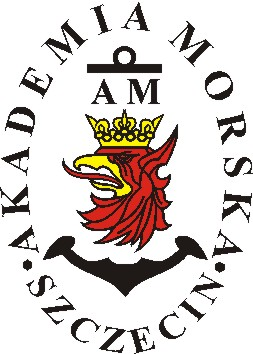 